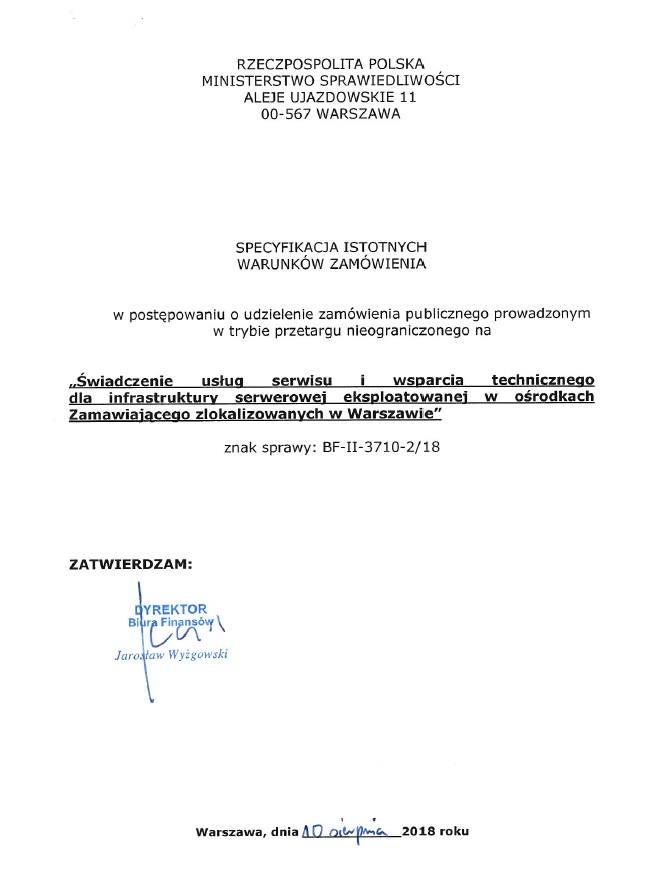 Specyfikacja Istotnych Warunków Zamówienia (SIWZ) zawiera: Tom I:	INSTRUKCJA DLA WYKONAWCÓWRozdział 1	Instrukcja dla Wykonawców (IDW):Rozdział 2	Oferta wraz z Formularzami:Formularz 2.1	Jednolity dokument sporządzony zgodnie z wzorem standardowego formularza określonego w rozporządzeniu wykonawczym Komisji Europejskiej wydanym na podstawie art. 59 ust. 2 dyrektywy 2014/24/UERozdział 3	Wzory oświadczeńFormularz 3.1.	Oświadczenie o przynależności lub braku przynależności 
do tej samej grupy kapitałowej, o której mowa 
w art. 24 ust. 1 pkt 23 ustawy Prawo zamówień publicznychTom II:	WZÓR UMOWYTom III:	OPIS PRZEDMIOTU ZAMÓWIENIATom I INSTRUKCJA DLA WYKONAWCÓWRozdział 1Instrukcja dla Wykonawców (IDW)1.	ZAMAWIAJĄCYMinisterstwo Sprawiedliwości   	Adres: 00-567 Warszawa, Al. Ujazdowskie 11	telefon: (+ 48 22) 52 12 411; 	REGON: 000319150, NIP: 526 16 73 166	adres strony internetowej: www.ms.gov.pl godziny urzędowania: od 8:15 do 16:152. 	OZNACZENIE POSTĘPOWANIAPostępowanie oznaczone jest znakiem: BF-II-3710-2/18.Wykonawcy powinni we wszelkich kontaktach z Zamawiającym powoływać się 
na wyżej podane oznaczenie.3. 	TRYB POSTĘPOWANIAPostępowanie o udzielenie zamówienia prowadzone jest w trybie przetargu nieograniczonego na podstawie ustawy z dnia 29 stycznia 2004 roku Prawo zamówień publicznych (t.j. Dz. U. z 2017 r. poz. 1579 z późn. zm.) zwanej dalej „ustawą Pzp”.4. 	ŹRÓDŁA FINANSOWANIAZamówienie jest przewidziane do współfinansowania ze środków krajowych.5. 	PRZEDMIOT ZAMÓWIENIA5.1.	Przedmiotem zamówienia jest: 5.1.1.	Część 1 - Świadczenie usług serwisu i wsparcia technicznego dla infrastruktury serwerowej posiadanej przez Zamawiającego firmy HP. Wykaz sprzętu został określony w pkt II ppkt 1A i 1B Specyfikacji Technicznej;5.1.2.	Część 2 - Świadczenie usług serwisu i wsparcia technicznego dla infrastruktury serwerowej posiadanej przez Zamawiającego  firmy DELL. Wykaz sprzętu został określony w pkt II ppkt 2 Specyfikacji technicznej;5.1.3.	Część 3 - Świadczenie usług serwisu i wsparcia technicznego dla infrastruktury serwerowej posiadanej przez Zamawiającego firmy IBM. Wykaz sprzętu został określony w pkt II ppkt 3 Specyfikacji technicznej;5.1.4.	Część 4 - Świadczenie usług serwisu i wsparcia technicznego dla infrastruktury serwerowej posiadanej przez Zamawiającego firmy Huawei. Wykaz sprzętu został określony w pkt II ppkt 4 Specyfikacji Technicznej.CPV (Wspólny Słownik Zamówień): 72611000-6 	usługi w zakresie wsparcia technicznego5.2.	Zamawiający dopuszcza możliwość składania ofert częściowych. Wykonawca może złożyć ofertę na dowolną liczbę części.5.3.	Zamawiający nie dopuszcza składania ofert wariantowych.5.4.	Realizacja zamówienia podlega prawu polskiemu, w tym w szczególności ustawie z dnia 23 kwietnia 1964 r. Kodeks cywilny (tekst jednolity Dz. U. z 2017 r. poz. 459 z późn. zm.) i ustawie Pzp.5.5. 	Zamawiający nie przewiduje możliwości udzielenia zamówień, o których mowa w art. 67 ust. 1 pkt 7 ustawy Pzp. 5.6.	Szczegółowo przedmiot zamówienia określony został w Tomie II - III SIWZ.5.7.	W przypadku rozbieżności pomiędzy treścią niniejszej SIWZ a treścią udzielonych wyjaśnień, jako obowiązującą należy przyjąć treść pisma zawierającego późniejsze oświadczenie Zamawiającego.5.8.	PODWYKONAWSTWO:a)	Zamawiający nie wprowadza zastrzeżenia wskazującego na obowiązek osobistego wykonania przez Wykonawcę kluczowych części zamówienia.,b) 	Zamawiający żąda wskazania przez wykonawcę części zamówienia, których wykonanie zamierza powierzyć podwykonawcom i podania przez wykonawcę firm podwykonawców,c) 	Pozostałe wymagania dotyczące podwykonawstwa zostały określone w Tomie II SIWZ – Wzór umowy.INFORMACJA DLA WYKONAWCÓW ZAMIERZAJĄCYCH POWIERZYĆ WYKONANIE CZĘŚCI ZAMÓWIENIA PODWYKONAWCOMWykonawca, który zamierza powierzyć wykonanie części zamówienia podwykonawcom składając jednolity dokument zobowiązany jest wypełnić część II sekcja D, oraz wskazać części zamówienia, których wykonanie zamierza powierzyć podwykonawcom oraz, o ile jest to wiadome, podać firmy podwykonawców.6. 	TERMIN REALIZACJI ZAMÓWIENIACzęść 1: 	– w zakresie określonym w pkt. II ppkt 1A Opisu Przedmiotu Zamówienia 
– zwanego dalej „OPZ”: przez okres 36 miesięcy od daty zawarcia Umowy;– w zakresie określonym w pkt. 2 ppkt 1B OPZ: przez okres 36 miesięcy od 1 marca 2019r., a jeżeli Umowa zostanie zawarta później – od dnia zawarcia Umowy.2.	Część 2:Przez okres 36 miesięcy od daty zawarcia Umowy.3.	Część 3:	Przez okres 36 miesięcy od daty zawarcia Umowy.4.	Część 4:Przez okres 36 miesięcy od 1 stycznia 2019r., a jeżeli Umowa zostanie zawarta później – od dnia zawarcia Umowy.7. 	WARUNKI UDZIAŁU W POSTĘPOWANIU 7.1.	O udzielenie zamówienia mogą ubiegać się Wykonawcy, którzy nie podlegają wykluczeniu.8. 	PRZESŁANKI WYKLUCZENIA WYKONAWCÓW8.1.	Z postępowania o udzielenie zamówienia wyklucza się Wykonawcę, w stosunku 
do którego zachodzi którakolwiek z okoliczności, o których mowa w art. 24 ust. 1 pkt 12 – 23 ustawy Pzp.8.2.	Dodatkowo Zamawiający wykluczy Wykonawcę:1)	w stosunku do którego otwarto likwidację, w zatwierdzonym przez sąd układzie w postępowaniu restrukturyzacyjnym jest przewidziane zaspokojenie wierzycieli przez likwidację jego majątku lub sąd zarządził likwidację jego majątku w trybie art. 332 ust. 1 ustawy z dnia 15 maja 2015 r. – Prawo restrukturyzacyjne (Dz. U. z 2017 r. poz. 615, 1508 i z 2018 r. poz. 149, 398) lub którego upadłość ogłoszono, z wyjątkiem wykonawcy, który po ogłoszeniu upadłości zawarł układ zatwierdzony prawomocnym postanowieniem sądu, jeżeli układ nie przewiduje zaspokojenia wierzycieli przez likwidację majątku upadłego, chyba że sąd zarządził likwidację jego majątku w trybie art. 366 ust. 1 ustawy z dnia 28 lutego 2003 r. – Prawo upadłościowe (Dz. U. z 2017 r. poz. 2344, 2491 i z 2018 r. poz. 398);2)	który w sposób zawiniony poważnie naruszył obowiązki zawodowe, 
co podważa jego uczciwość, w szczególności gdy Wykonawca w wyniku zamierzonego działania lub rażącego niedbalstwa nie wykonał lub nienależycie wykonał zamówienie, co zamawiający jest w stanie wykazać za pomocą stosownych środków dowodowych;3)	jeżeli Wykonawca lub osoby, o których mowa w art. 24 ust. 1 pkt 14 ustawy Pzp, uprawnione do reprezentowania Wykonawcy pozostają w relacjach określonych w art. 17 ust. 1 pkt 2–4 ustawy Pzp z:Zamawiającym,osobami uprawnionymi do reprezentowania Zamawiającego, tj.: Radosław Płucisz, Jarosław Wyżgowski, Michał Szczepański, ,	członkami komisji przetargowej, tj.: Rafał Jankowicz, Łukasz Kruszewski, Witold Figarski, Arkadiusz Kucharczyk, Aneta Marcinkiewicz.osobami, które złożyły oświadczenie, o którym mowa w art. 17 ust. 2a ustawy Pzp,chyba że jest możliwe zapewnienie bezstronności po stronie zamawiającego w inny sposób niż przez wykluczenie Wykonawcy z udziału w postępowaniu;4)	który, z przyczyn leżących po jego stronie, nie wykonał albo nienależycie wykonał w istotnym stopniu wcześniejszą umowę w sprawie zamówienia publicznego lub umowę koncesji, zawartą z Zamawiającym, o którym mowa 
w art. 3 ust. 1 pkt 1–4 ustawy Pzp, co doprowadziło do rozwiązania umowy lub zasądzenia odszkodowania;5)	będącego osobą fizyczną, którego prawomocnie skazano za wykroczenie przeciwko prawom pracownika lub wykroczenie przeciwko środowisku, jeżeli za jego popełnienie wymierzono karę aresztu, ograniczenia wolności lub karę grzywny nie niższą niż 3000 złotych;6)	jeżeli urzędującego członka jego organu zarządzającego lub nadzorczego, wspólnika spółki w spółce jawnej lub partnerskiej albo komplementariusza 
w spółce komandytowej lub komandytowo - akcyjnej lub prokurenta prawomocnie skazano za wykroczenie, o którym mowa w pkt 5;7)	wobec którego wydano ostateczną decyzję administracyjną o naruszeniu obowiązków wynikających z przepisów prawa pracy, prawa ochrony środowiska lub przepisów o zabezpieczeniu społecznym, jeżeli wymierzono 
tą decyzją karę pieniężną nie niższą niż 3000 złotych;8)	który naruszył obowiązki dotyczące płatności podatków, opłat lub składek 
na ubezpieczenia społeczne lub zdrowotne, co zamawiający jest w stanie wykazać za pomocą stosownych środków dowodowych, z wyjątkiem przypadku, o którym mowa w art. 24 ust. 1 pkt 15 ustawy Pzp, chyba 
że Wykonawca dokonał płatności należnych podatków, opłat lub składek 
na ubezpieczenia społeczne lub zdrowotne wraz z odsetkami lub grzywnami lub zawarł wiążące porozumienie w sprawie spłaty tych należności.8.3.	Wykluczenie wykonawcy następuje zgodnie z art. 24 ust. 7 ustawy Pzp.8.4.	Wykonawca, który podlega wykluczeniu na podstawie art. 24 ust. 1 pkt 13 i 14 oraz 16–20 ustawy Pzp lub art. 24 ust. 5 ustawy Pzp, może przedstawić dowody 
na to, że podjęte przez niego środki są wystarczające do wykazania jego rzetelności, w szczególności udowodnić naprawienie szkody wyrządzonej przestępstwem lub przestępstwem skarbowym, zadośćuczynienie pieniężne 
za doznaną krzywdę lub naprawienie szkody, wyczerpujące wyjaśnienie stanu faktycznego oraz współpracę z organami ścigania oraz podjęcie konkretnych środków technicznych, organizacyjnych i kadrowych, które są odpowiednie 
dla zapobiegania dalszym przestępstwom lub przestępstwom skarbowym 
lub nieprawidłowemu postępowaniu wykonawcy. Regulacji, o której mowa 
w zdaniu pierwszym nie stosuje się, jeżeli wobec wykonawcy, będącego podmiotem zbiorowym, orzeczono prawomocnym wyrokiem sądu zakaz ubiegania się o udzielenie zamówienia oraz nie upłynął określony w tym wyroku okres obowiązywania tego zakazu.8.5.	Wykonawca nie podlega wykluczeniu, jeżeli Zamawiający, uwzględniając wagę 
i szczególne okoliczności czynu Wykonawcy, uzna za wystarczające dowody przedstawione na podstawie pkt. 8.4.8.6.	Zamawiający może wykluczyć wykonawcę na każdym etapie postępowania 
o udzielenie zamówienia.9. 	OŚWIADCZENIA I DOKUMENTY, JAKIE ZOBOWIĄZANI SĄ DOSTARCZYĆ WYKONAWCY W CELU WYKAZANIA BRAKU PODSTAW WYKLUCZENIA ORAZ POTWIERDZENIA SPEŁNIANIA WARUNKÓW UDZIAŁU 
W POSTĘPOWANIU9.1.	Do oferty Wykonawca zobowiązany jest dołączyć aktualne na dzień składania ofert oświadczenie stanowiące wstępne potwierdzenie, że Wykonawca nie podlega wykluczeniu9.2.	Oświadczenie, o którym mowa w pkt 9.1 IDW Wykonawca zobowiązany jest złożyć w formie jednolitego dokumentu sporządzonego zgodnie z wzorem standardowego formularza określonego w rozporządzeniu wykonawczym Komisji Europejskiej wydanym na podstawie art. 59 ust. 2 dyrektywy 2014/24/UE, zwanego dalej „jednolitym dokumentem”.Jednolity dokument wypełniony przez Zamawiającego w zakresie Części I zostanie zamieszczony na stronie internetowej Zamawiającego wraz z niniejszą IDW.9.3.	Wykonawca, w terminie 3 dni od dnia zamieszczenia na stronie internetowej informacji, o której mowa w art. 86 ust. 5 ustawy Pzp, przekazuje Zamawiającemu oświadczenie o przynależności lub braku przynależności do tej samej grupy kapitałowej, o której mowa w art. 24 ust. 1 pkt 23 ustawy Pzp. Wraz ze złożeniem oświadczenia, Wykonawca może przedstawić dowody, że powiązania z innym Wykonawcą nie prowadzą do zakłócenia konkurencji w postępowaniu o udzielenie zamówienia.9.4.	Zamawiający przed udzieleniem zamówienia, wezwie Wykonawcę, którego oferta została oceniona najwyżej, do złożenia w wyznaczonym, nie krótszym niż 10 dni, terminie aktualnych na dzień złożenia oświadczeń lub dokumentów, potwierdzających okoliczności, o których mowa w art. 25 ust. 1 ustawy Pzp.9.5.	Jeżeli jest to niezbędne do zapewnienia odpowiedniego przebiegu postępowania 
o udzielenie zamówienia, Zamawiający może na każdym etapie postępowania wezwać Wykonawców do złożenia wszystkich lub niektórych oświadczeń lub dokumentów potwierdzających, że nie podlegają wykluczeniu, a jeżeli zachodzą uzasadnione podstawy do uznania, że złożone uprzednio oświadczenia 
lub dokumenty nie są już aktualne, do złożenia aktualnych oświadczeń lub dokumentów.9.6.	Zamawiający, zgodnie z art. 24 aa ustawy Pzp, w pierwszej kolejności dokona oceny ofert, a następnie zbada czy Wwykonawca, którego oferta została oceniona jako najkorzystniejsza nie podlega wykluczeniu.9.7.	Na wezwanie zamawiającego Wykonawca zobowiązany jest złożyć następujące oświadczenia lub dokumenty:9.7.1	W celu potwierdzenia braku podstaw do wykluczenia wykonawcy z udziału 
w postępowaniu:informację z Krajowego Rejestru Karnego w zakresie określonym w art. 24 ust. 1 pkt 13, 14 i 21 ustawy Pzp oraz, odnośnie skazania za wykroczenie na karę aresztu, w zakresie określonym przez zamawiającego na podstawie art. 24 ust. 5 pkt 5 i 6 ustawy Pzp, wystawionej nie wcześniej niż 6 miesięcy przed upływem terminu składania ofert; zaświadczenie właściwego naczelnika urzędu skarbowego potwierdzające, 
że Wykonawca nie zalega z opłacaniem podatków, wystawione nie wcześniej niż 
3 miesiące przed upływem terminu składania ofert lub inny dokument potwierdzający, że Wykonawca zawarł porozumienie z właściwym organem 
w sprawie spłat tych należności wraz z ewentualnymi odsetkami lub grzywnami, 
w szczególności uzyskał przewidziane prawem zwolnienie, odroczenie lub rozłożenie na raty zaległych płatności lub wstrzymanie w całości wykonania decyzji właściwego organu; zaświadczenie właściwej terenowej jednostki organizacyjnej Zakładu Ubezpieczeń Społecznych lub Kasy Rolniczego Ubezpieczenia Społecznego albo inny dokument potwierdzający, że Wykonawca nie zalega z opłacaniem składek na ubezpieczenia społeczne lub zdrowotne, wystawione nie wcześniej niż 3 miesiące przed upływem terminu składania ofert lub inny dokument potwierdzający, że wykonawca zawarł porozumienie z właściwym organem w sprawie spłat tych należności wraz 
z ewentualnymi odsetkami lub grzywnami, w szczególności uzyskał przewidziane prawem zwolnienie, odroczenie lub rozłożenie na raty zaległych płatności lub wstrzymanie w całości wykonania decyzji właściwego organu; odpis z właściwego rejestru lub z centralnej ewidencji i informacji o działalności gospodarczej, jeżeli odrębne przepisy wymagają wpisu do rejestru lub ewidencji, w celu wykazania braku podstaw do wykluczenia na podstawie art. 24 ust. 5 pkt 1 ustawy Pzp;oświadczenie Wykonawcy o braku wydania wobec niego prawomocnego wyroku sądu lub ostatecznej decyzji administracyjnej o zaleganiu z uiszczaniem podatków, opłat lub składek na ubezpieczenia społeczne lub zdrowotne albo 
- w przypadku wydania takiego wyroku lub decyzji - dokumentów potwierdzających dokonanie płatności tych należności wraz z ewentualnymi odsetkami lub grzywnami lub zawarcie wiążącego porozumienia w sprawie spłat tych należności;oświadczenie Wykonawcy o braku orzeczenia wobec niego tytułem środka zapobiegawczego zakazu ubiegania się o zamówienia publiczne;oświadczenie Wykonawcy o braku wydania prawomocnego wyroku sądu skazującego za wykroczenie na karę ograniczenia wolności lub grzywny w zakresie określonym przez zamawiającego w oparciu o art. 24 ust. 5 pkt 5 i 6 ustawy Pzp;oświadczenie Wykonawcy o braku wydania wobec niego ostatecznej decyzji administracyjnej o naruszeniu obowiązków wynikających z przepisów prawa pracy, prawa ochrony środowiska lub przepisów o zabezpieczeniu społecznym 
w zakresie określonym przez Zamawiającego w oparciu o art. 24 ust. 5 pkt 7 ustawy Pzp,oświadczenie Wykonawcy o niezaleganiu z opłaceniem podatków i opłat lokalnych, o których mowa w ustawie z dnia 12 stycznia 1991 r. o podatkach i opłatach lokalnych (Dz.U. z 2016 r. poz. 716 z późn. zm.).9.8.	Jeżeli Wykonawca ma siedzibę lub miejsce zamieszkania poza terytorium Rzeczypospolitej Polskiej, zamiast dokumentów, o których mowa w pkt 9.7.1:1) pkt 1 – składa informację z odpowiedniego rejestru albo, w przypadku braku takiego rejestru, inny równoważny dokument wydany przez właściwy organ sądowy lub administracyjny kraju, w którym Wykonawca ma siedzibę lub miejsce zamieszkania lub miejsce zamieszkania ma osoba, której dotyczy informacja albo dokument, w zakresie określonym w art. 24 ust. 1 pkt 13, 14 i 21 oraz ust. 5 pkt 5 i 6 ustawy Pzp; 2) pkt 2-4 – składa dokument lub dokumenty wystawione w kraju, w którym wykonawca ma siedzibę lub miejsce zamieszkania, potwierdzające odpowiednio, że:a) nie zalega z opłacaniem podatków, opłat, składek na ubezpieczenie społeczne lub zdrowotne albo że zawarł porozumienie z właściwym organem w sprawie spłat tych należności wraz z ewentualnymi odsetkami lub grzywnami, w szczególności uzyskał przewidziane prawem zwolnienie, odroczenie lub rozłożenie na raty zaległych płatności lub wstrzymanie w całości wykonania decyzji właściwego organu,b) nie otwarto jego likwidacji ani nie ogłoszono upadłości,9.9.	Dokumenty, o których mowa w pkt 9.8 ppkt 1 i pkt 9.8 ppkt 2 lit. b, powinny być wystawione nie wcześniej niż 6 miesięcy przed upływem terminu składania ofert. Dokument, o którym mowa w pkt 9.8 ppkt 2 lit. a, powinien być wystawiony nie wcześniej niż 3 miesiące przed upływem tego terminu.9.10.	Jeżeli w kraju, w którym Wykonawca ma siedzibę lub miejsce zamieszkania lub miejsce zamieszkania ma osoba, której dokument dotyczy, nie wydaje się dokumentów, o których mowa w pkt 9.8, zastępuje się je dokumentem zawierającym odpowiednio oświadczenie Wykonawcy, ze wskazaniem osoby albo osób uprawnionych do jego reprezentacji, lub oświadczenie osoby, której dokument miał dotyczyć, złożone przed notariuszem lub przed organem sądowym, administracyjnym albo organem samorządu zawodowego lub gospodarczego właściwym ze względu na siedzibę lub miejsce zamieszkania Wykonawcy lub miejsce zamieszkania tej osoby. Pkt 9.9 stosuje się odpowiednio.9.11.	W przypadku wątpliwości co do treści dokumentu złożonego przez Wykonawcę, Zamawiający może zwrócić się do właściwych organów odpowiednio kraju, 
w którym Wykonawca ma siedzibę lub miejsce zamieszkania lub miejsce zamieszkania ma osoba, której dokument dotyczy, o udzielenie niezbędnych informacji dotyczących tego dokumentu9.12.	Wykonawca mający siedzibę na terytorium Rzeczypospolitej Polskiej, 
w odniesieniu do osoby mającej miejsce zamieszkania poza terytorium Rzeczypospolitej Polskiej, której dotyczy dokument wskazany w pkt. 9.7.1 pkt 1, składa dokument, o którym mowa w pkt. 9.8 pkt 1, w zakresie określonym w art. 24 ust. 1 pkt 14 i 21 oraz ust. 5 pkt 6 ustawy Pzp. Jeżeli w kraju, w którym miejsce zamieszkania ma osoba, której dokument miał dotyczyć, nie wydaje się takich dokumentów, zastępuje się go dokumentem zawierającym oświadczenie tej osoby złożonym przed notariuszem lub przed organem sądowym, administracyjnym albo organem samorządu zawodowego lub gospodarczego właściwym ze względu na miejsce zamieszkania tej osoby.  Dokument powinien być wystawiony nie wcześniej niż 6 miesięcy przed upływem terminu składania ofert.10. 	INFORMACJA DLA WYKONAWCÓW WSPÓLNIE UBIEGAJĄCYCH SIĘ 
O UDZIELENIE ZAMÓWIENIA (SPÓŁKI CYWILNE/ KONSORCJA)10.1.	Wykonawcy mogą wspólnie ubiegać się o udzielenie zamówienia. W takim przypadku Wykonawcy ustanawiają pełnomocnika do reprezentowania ich 
w postępowaniu o udzielenie zamówienia albo reprezentowania w postępowaniu 
i zawarcia umowy w sprawie zamówienia publicznego.10.2.	W przypadku Wykonawców wspólnie ubiegających się o udzielenie zamówienia, żaden z nich nie może podlegać wykluczeniu z powodu niespełniania warunków, 
o których mowa w art. 24 ust. 1 ustawy Pzp, oraz art. 24 ust. 5 ustawy Pzp.10.3.	W przypadku wspólnego ubiegania się o zamówienie przez Wykonawców, jednolity dokument, o którym mowa w pkt. 9.2 IDW składa każdy z Wykonawców wspólnie ubiegających się o zamówienie. Dokumenty te potwierdzają spełnianie warunków udziału w postępowaniu oraz brak podstaw wykluczenia w zakresie, w którym każdy z Wykonawców wykazuje spełnianie warunków udziału w postępowaniu  oraz brak podstaw wykluczenia.10.4.	W przypadku wspólnego ubiegania się o zamówienie przez Wykonawców  oświadczenie o przynależności braku przynależności do tej samej grupy kapitałowej, o którym mowa w pkt. 9.3 składa każdy z Wykonawców.11. 	SPOSÓB KOMUNIKACJI ORAZ WYMAGANIA FORMALNE DOTYCZĄCE SKŁADANYCH OŚWIADCZEŃ I DOKUMENTÓW11.1.	W postępowaniu komunikacja między Zamawiającym a Wykonawcami odbywa się za pośrednictwem operatora pocztowego w rozumieniu ustawy z dnia 23 listopada 2012 r. – Prawo pocztowe (Dz. U. z 2017 r. poz. 1481 i z 2018 r. poz. 106, 138, 650), osobiście, za pośrednictwem posłańca, faksu lub przy użyciu środków komunikacji elektronicznej w rozumieniu ustawy z dnia 18 lipca 2002 r. o świadczeniu usług drogą elektroniczną (t.j. Dz.U. z 2017 r. poz. 1219), z uwzględnieniem wymogów dotyczących formy, ustanowionych poniżej w pkt 12.4. – 12.7. IDW.Zamawiający wyznacza do kontaktowania się z Wykonawcami: Pana Rafała Jankowicza (tel. 22/52-12-334, e-mail: rafal.jankowicz@ms.gov.pl)11.2	Wykonawca może zwrócić się do Zamawiającego o wyjaśnienie treści specyfikacji istotnych warunków zamówienia (SIWZ), kierując wniosek na adres: Ministerstwo SprawiedliwościAl. Ujazdowskie 1100-567 WarszawaZamawiający prosi o przekazywanie pytań również drogą elektroniczną (na adres rafal.jankowicz@ms.gov.pl) w formie edytowalnej, gdyż skróci to czas udzielania wyjaśnień.11.3.	Jeżeli Zamawiający lub Wykonawca przekazują oświadczenia, wnioski, zawiadomienia oraz informacje za pośrednictwem faksu lub przy użyciu środków komunikacji elektronicznej w rozumieniu ustawy z dnia 18 lipca 2002 r. 
o świadczeniu usług drogą elektroniczną, każda ze stron na żądanie drugiej strony niezwłocznie potwierdza fakt ich otrzymania.11.4.	W postępowaniu oświadczenia składa się w formie pisemnej.11.5.	Ofertę składa się pod rygorem nieważności w formie pisemnej.11.6.	Oświadczenia, o których mowa w rozporządzeniu Ministra Rozwoju z dnia 26 lipca 2016 r. w sprawie rodzajów dokumentów, jakich może żądać zamawiający 
od wykonawcy w postępowaniu o udzielenie zamówienia (Dz. U. z 2016 r. 
poz. 1126), zwanym dalej „rozporządzeniem” składane przez Wykonawcę i inne podmioty, na zdolnościach lub sytuacji których polega Wykonawca na zasadach określonych w art. 22a ustawy Pzp oraz przez podwykonawców, należy złożyć 
w oryginale.11.7.	Dokumenty, o których mowa w rozporządzeniu, inne niż oświadczenia, o których mowa powyżej w pkt 12.6 IDW, należy złożyć w oryginale lub kopii poświadczonej za zgodność z oryginałem.Poświadczenia za zgodność z oryginałem dokonuje Wykonawca albo podmiot trzeci albo Wykonawca wspólnie ubiegający się o udzielenie zamówienia publicznego, albo podwykonawca - odpowiednio, w zakresie dokumentów, które każdego z nich dotyczą.Poświadczenie za zgodność z oryginałem następuje w formie pisemnej. Poświadczenie za zgodność z oryginałem dokonywane w formie pisemnej powinno być sporządzone w sposób umożliwiający identyfikację podpisu (np. wraz 
z imienną pieczątką osoby poświadczającej kopię dokumentu za zgodność 
z oryginałem).11.8.	Jednolity dokument, o którym mowa w pkt. 9.2 należy przesłać w postaci elektronicznej opatrzonej kwalifikowanym podpisem elektronicznym. Oświadczenia podmiotów składających ofertę/wniosek wspólnie oraz podmiotów udostępniających potencjał składane na formularzu JEDZ powinny mieć formę dokumentu elektronicznego, podpisanego kwalifikowanym podpisem elektronicznym przez każdego z nich w zakresie w jakim potwierdzają okoliczności, o których mowa w treści art. 22 ust. 1 ustawy Pzp.  11.9.	Środkiem komunikacji elektronicznej, służącym złożeniu JEDZ przez Wykonawcę, jest poczta elektroniczna. UWAGA! Złożenie JEDZ wraz z ofertą na nośniku danych (np. CD, pendrive) jest niedopuszczalne, nie stanowi bowiem jego złożenia przy użyciu środków komunikacji elektronicznej w rozumieniu przepisów ustawy z dnia 18 lipca 2002 o świadczeniu usług drogą elektroniczną. JEDZ należy przesłać na adres email: przetargi@ms.gov.pl. a)	Zamawiający dopuszcza w szczególności następujący format przesyłanych danych: .pdf, .doc, .docx, .rtf,.xps, .odt,b)	Wykonawca wypełnia JEDZ, tworząc dokument elektroniczny. Może korzystać z narzędzia ESPD lub innych dostępnych narzędzi lub oprogramowania, które umożliwiają wypełnienie JEDZ i utworzenie dokumentu elektronicznego, w szczególności w jednym z ww. formatów,c)	Po stworzeniu lub wygenerowaniu przez Wykonawcę dokumentu elektronicznego JEDZ, Wykonawca podpisuje ww. dokument kwalifikowanym podpisem elektronicznym, wystawionym przez dostawcę kwalifikowanej usługi zaufania, będącego podmiotem świadczącym usługi certyfikacyjne - podpis elektroniczny, spełniające wymogi bezpieczeństwa określone w ustawie.  d)	Podpisany dokument elektroniczny JEDZ powinien zostać zaszyfrowany, tj. opatrzony hasłem dostępowym. W tym celu Wykonawca może posłużyć się narzędziami oferowanymi przez oprogramowanie, w którym przygotowuje dokument oświadczenia (np. Adobe Acrobat), lub skorzystać z dostępnych na rynku narzędzi na licencji open-source (np.: AES Crypt, 7-Zip i Smart Sign) lub komercyjnych,e)	Wykonawca zamieszcza hasło dostępu do pliku JEDZ w treści swojej oferty, składanej w formie pisemnej. Treść oferty może zawierać, jeśli to niezbędne, również inne informacje dla prawidłowego dostępu do dokumentu, w szczególności informacje o wykorzystanym programie szyfrującym lub procedurze odszyfrowania danych zawartych w JEDZ, f)	Wykonawca przesyła Zamawiającemu zaszyfrowany i podpisany kwalifikowanym podpisem elektronicznym JEDZ na wskazany adres poczty elektronicznej w taki sposób, aby dokument ten dotarł do zamawiającego przed upływem terminu składania ofert. W treści przesłanej wiadomości należy wskazać oznaczenie i nazwę postępowania, którego JEDZ dotyczy oraz nazwę Wykonawcy albo dowolne oznaczenie pozwalające na identyfikację Wykonawcy (np. JEDZ do oferty  – w takim przypadku numer ten musi być wskazany w treści oferty),  g)	Wykonawca, przesyłając JEDZ, żąda potwierdzenia dostarczenia wiadomości zawierającej JEDZ,h)	Datą przesłania JEDZ będzie potwierdzenie dostarczenia wiadomości zawierającej JEDZ z serwera pocztowego Zamawiającego, i)	Obowiązek złożenia JEDZ w postaci elektronicznej opatrzonej kwalifikowanym podpisem elektronicznym w sposób określony powyżej dotyczy również JEDZ składanego na wezwanie w trybie art. 26 ust. 3 ustawy Pzp; w takim przypadku Zamawiający nie wymaga szyfrowania tego dokumentu.11.10.	Zamawiający może żądać przedstawienia oryginału lub notarialnie poświadczonej kopii dokumentów, o których mowa w rozporządzeniu, innych niż oświadczeń, wyłącznie wtedy, gdy złożona kopia dokumentu jest nieczytelna lub budzi wątpliwości co do jej prawdziwości.11.11.	Dokumenty sporządzone w języku obcym są składane wraz z tłumaczeniem 
na język polski.12. 	OPIS SPOSOBU PRZYGOTOWANIA OFERT12.1.	Wykonawca może złożyć tylko jedną ofertę.12.2.	Zamawiający dopuszcza możliwość składania ofert częściowych. Wykonawca może złożyć ofertę na dowolną liczbę części.12.3.	Zamawiający nie dopuszcza składania ofert wariantowych.12.4.	Oferta musi być zabezpieczona wadium.12.5.	Ofertę stanowi wypełniony i podpisany przez Wykonawcę Formularz „Oferta”.12.6.	Wraz z ofertą powinny być złożone:1) 	Oświadczenie wymagane postanowieniami pkt 9.1 (oświadczenie w formie jednolitego dokumentu należy złożyć w sposób określony w pkt. 11.8);2) 	Pełnomocnictwo do reprezentowania wszystkich Wykonawców wspólnie ubiegających się o udzielenie zamówienia, ewentualnie umowa 
o współdziałaniu, z której będzie wynikać przedmiotowe pełnomocnictwo. Pełnomocnik może być ustanowiony do reprezentowania Wykonawców 
w postępowaniu albo do reprezentowania w postępowaniu i zawarcia umowy. Pełnomocnictwo winno być załączone w formie oryginału lub notarialnie poświadczonej kopii (jeżeli dotyczy);3) 	Dokumenty, z których wynika prawo do podpisania oferty (oryginał lub kopia potwierdzona za zgodność z oryginałem przez notariusza) względnie 
do podpisania innych dokumentów składanych wraz z ofertą, chyba, 
że zamawiający może je uzyskać w szczególności za pomocą bezpłatnych 
i ogólnodostępnych baz danych, w szczególności rejestrów publicznych 
w rozumieniu ustawy z dnia 17 lutego 2005 r. o informatyzacji działalności podmiotów realizujących zadania publiczne Dz.U. z 2017 r. poz. 570), a wykonawca wskazał to wraz ze złożeniem oferty;4) 	Gwarancja lub poręczenie, jeśli wadium wnoszone jest w innej formie niż pieniądz.12.7.	Oferta powinna być podpisana przez osobę upoważnioną do reprezentowania Wykonawcy, zgodnie z formą reprezentacji Wykonawcy określoną w rejestrze lub innym dokumencie, właściwym dla danej formy organizacyjnej Wykonawcy albo przez upełnomocnionego przedstawiciela Wykonawcy.12.8.	Oferta oraz pozostałe oświadczenia i dokumenty, dla których Zamawiający określił wzory w formie formularzy zamieszczonych w Rozdziale 2 i w Rozdziale 3 Tomu I SIWZ, powinny być sporządzone zgodnie z tymi wzorami, co do treści oraz opisu kolumn i wierszy.12.9.	Oferta powinna być sporządzona w języku polskim, z zachowaniem formy pisemnej pod rygorem nieważności. Każdy dokument składający się na ofertę powinien być czytelny.12.10.	Każda poprawka w treści oferty, a w szczególności każde przerobienie, przekreślenie, uzupełnienie, nadpisanie, etc. powinno być parafowane przez Wykonawcę, w przeciwnym razie nie będzie uwzględnione.12.11.	Strony oferty powinny być trwale ze sobą połączone i kolejno ponumerowane, 
z zastrzeżeniem sytuacji opisanej w pkt. 12.12. W treści oferty powinna być umieszczona informacja o liczbie stron.12.12.	Zamawiający informuje, iż zgodnie z art. 8 ust. 3 ustawy Pzp, nie ujawnia się informacji stanowiących tajemnicę przedsiębiorstwa, w rozumieniu przepisów 
o zwalczaniu nieuczciwej konkurencji, jeżeli Wykonawca, nie później niż 
w terminie składania ofert, w sposób niebudzący wątpliwości zastrzegł, że nie mogą być one udostępniane oraz wykazał, załączając stosowne wyjaśnienia, iż zastrzeżone informacje stanowią tajemnicę przedsiębiorstwa. Wykonawca nie może zastrzec informacji, o których mowa w art. 86 ust. 4 ustawy Pzp. Wszelkie informacje stanowiące tajemnicę przedsiębiorstwa w rozumieniu ustawy z dnia 16 kwietnia 1993 r. o zwalczaniu nieuczciwej konkurencji 
(Dz. U. z 2018 r. poz. 419), które Wykonawca pragnie zastrzec jako tajemnicę przedsiębiorstwa, winny być załączone w osobnym opakowaniu, 
w sposób umożliwiający łatwe od niej odłączenie i opatrzone napisem: „Informacje stanowiące tajemnicę przedsiębiorstwa – nie udostępniać”, z zachowaniem kolejności numerowania stron oferty.12.13.	Ofertę wraz z oświadczeniami i dokumentami należy sporządzić i złożyć w jednym egzemplarzu. Ofertę należy umieścić w zamkniętym opakowaniu, uniemożliwiającym odczytanie jego zawartości bez uszkodzenia tego opakowania. Opakowanie powinno być oznaczone nazwą (firmą) i adresem Wykonawcy, zaadresowane następująco:Ministerstwo SprawiedliwościAl. Ujazdowskie 1100-567 Warszawaoraz opisane:postępowanie nr: BF-II-3710-2/18„Świadczenie usług serwisu i wsparcia technicznego 
dla infrastruktury serwerowej eksploatowanej w ośrodkach Zamawiającego zlokalizowanych w Warszawie”Część: ………Nie otwierać przed dniem 20 września 2018 r. godz. 13:00”12.14.	Wymagania określone w pkt 12.11 - 12.13 IDW nie stanowią o treści oferty i ich niespełnienie nie będzie skutkować odrzuceniem oferty. Wszelkie negatywne konsekwencje mogące wyniknąć z niezachowania tych wymagań będą obciążały Wykonawcę.12.15.	Przed upływem terminu składania ofert, Wykonawca może wprowadzić zmiany 
do złożonej oferty lub wycofać ofertę. Oświadczenia o wprowadzonych zmianach lub wycofaniu oferty powinny być doręczone Zamawiającemu na piśmie pod rygorem nieważności przed upływem terminu składania ofert. Oświadczenia powinny być opakowane tak, jak oferta, a opakowanie powinno zawierać odpowiednio dodatkowe oznaczenie wyrazem: „ZMIANA” lub „WYCOFANIE”.13. 	OPIS SPOSOBU OBLICZENIA CENY OFERTY13.1	Wykonawca w Formularzu Ofertowym określi łączną cenę oferty brutto 
za realizację przedmiotu zamówienia (odpowiednio w zakresie części, na którą składa ofertę). 13.2	Łączna cena oferty brutto musi zawierać wszystkie elementy związane z realizacją przedmiotu zamówienia.13.4	Wszystkie informacje finansowe należy podać w PLN z dokładnością do dwóch miejsc po przecinku.13.5	Wszystkie błędy ujawnione w SIWZ Wykonawca winien zgłosić Zamawiającemu przed terminem składania ofert.13.6	Stawka podatku VAT ustalona przez Zamawiającego dla niniejszego przedmiotu zamówienia została wskazana w Formularzu „Oferta”.13.7	Ceny określone przez Wykonawcę w Formularzu Oferta nie będą zmieniane 
w toku realizacji zamówienia, za wyjątkiem sytuacji określonych w Umowie stanowiącej Tom II SIWZ.14.	WYMAGANIA DOTYCZĄCE WADIUM14.1.	Wykonawca jest zobowiązany do wniesienia wadium w wysokości:	a) część 1: 60 000,00 zł (słownie:  sześćdziesiąt tysięcy złotych),	b) część 2: 3 000,00 zł (słownie:  trzy  tysiące złotych),	c) część 3: 3 000,00 zł (słownie:  trzy  tysiące złotych),	d) część 4: 6 000,00 zł (słownie: sześć tysięcy złotych).14.2.	Wadium musi być wniesione przed upływem terminu składania ofert w jednej lub kilku następujących formach, w zależności od wyboru Wykonawcy:a) 	pieniądzu, przelewem na rachunek bankowy:	w Banku Gospodarstwa Krajowego 	nr 35 1130 1017 0020 1199 6620 0003,(w tytule przelewu należy wpisać znak postępowania: BF-II-3710-2/18),b) 	poręczeniach bankowych,c) 	poręczeniach pieniężnych spółdzielczych kas oszczędnościowo-kredytowych,d) 	gwarancjach bankowych,e) 	gwarancjach ubezpieczeniowych,f) 	poręczeniach udzielanych przez podmioty, o których mowa w art. 6b ust. 5 pkt 2 ustawy z dnia 9 listopada 2000 roku o utworzeniu Polskiej Agencji Rozwoju Przedsiębiorczości (Dz. U. z 2018 r. poz. 119, 650).14.3.	Wadium wnoszone w formie poręczeń lub gwarancji powinno być złożone w oryginale (zgodnie z pkt. 12.6 ppkt 4 IDW) i musi obejmować cały okres związania ofertą.W przypadku wniesienia wadium w formie gwarancji lub poręczenia, koniecznym jest, aby gwarancja lub poręczenie obejmowały odpowiedzialność za wszystkie przypadki powodujące utratę wadium przez Wykonawcę, określone w art. 46 ust. 4a i 5 ustawy Pzp. Gwarancja lub poręczenie musi zawierać w swojej treści nieodwołalne i bezwarunkowe zobowiązanie wystawcy dokumentu do zapłaty na rzecz Zamawiającego kwoty wadium. Wadium wniesione w formie gwarancji  (bankowej czy ubezpieczeniowej) musi mieć taką samą płynność jak wadium wniesione w pieniądzu – dochodzenie roszczenia z tytułu wadium wniesionego w tej formie nie może być utrudnione. Dlatego w treści gwarancji powinna znaleźć się klauzula stanowiąca, 
iż wszystkie spory odnośnie gwarancji będą rozstrzygane zgodnie z prawem polskim i poddane jurysdykcji sądów polskich, chyba, że wynika to z przepisów prawa.14.4.	Wadium wniesione w pieniądzu przelewem na rachunek bankowy musi wpłynąć na wskazany w pkt. 14.2 lit. a rachunek bankowy Zamawiającego, najpóźniej przed upływem terminu składania ofert.Ze względu na ryzyko związane z czasem trwania okresu rozliczeń międzybankowych Zamawiający zaleca dokonanie przelewu ze stosownym wyprzedzeniem.14.5. 	Zamawiający dokona zwrotu wadium na zasadach określonych w art. 46 ust. 1-4 ustawy Pzp.15.	MIEJSCE ORAZ TERMIN SKŁADANIA I OTWARCIA OFERT15.1.	Oferty powinny być złożone w siedzibie Zamawiającego, Al. Ujazdowskie 11, 
w Biurze Podawczym, w terminie do dnia 20 września 2018 r. do godziny 12:00. 15.2.	Otwarcie ofert nastąpi w dniu 20 września 2018 r., o godz. 13:00.15.3.	Niezwłocznie po otwarciu ofert zamawiający zamieści na stronie internetowej informacje dotyczące:1) 	kwoty, jaką zamierza przeznaczyć na sfinansowanie zamówienia;2) 	firm oraz adresów wykonawców, którzy złożyli oferty w terminie;3) 	ceny, terminu wykonania zamówienia, okresu gwarancji i warunków płatności zawartych w ofertach.16.	TERMIN ZWIĄZANIA OFERTĄTermin związania ofertą wynosi 60 dni. Bieg terminu związania ofertą rozpoczyna się wraz z upływem terminu składania ofert.17.	KRYTERIA WYBORU I SPOSÓB OCENY OFERT ORAZ UDZIELENIE ZAMÓWIENIA17.1.	Przy dokonywaniu wyboru najkorzystniejszej oferty Zamawiający stosować będzie następujące kryteria oceny ofert:Cena (dla części 1,2, 3 i 4)		- 60 %	=	60 pkt.Czas usunięcia awarii (dla części 1, 2, 3 i 4)	 							- 40%		=	40 pkt.17.1.1.	Kryterium „Cena” (C) dla części 1, 2, 3 i 4:Kryterium „Cena”  będzie rozpatrywane na podstawie ceny ofertowej brutto 
za wykonanie przedmiotu zamówienia wpisanej przez Wykonawcę w Formularzu „Oferta”. W tym kryterium można uzyskać maksymalnie 60 punktów. Przyznane punkty zostaną zaokrąglone do dwóch miejsc po przecinku.Liczba punktów w kryterium „Łączna cena oferty brutto” (C) zostanie obliczona według następującego wzoru:17.1.2.	Kryterium „Czas usunięcia awarii” (T) dla części 1, 2, 3 i 4.W tym kryterium Zamawiający będzie przyznawał punkty za zaoferowany czas usunięcia awarii. Obliczanie liczby punktów przyznanych każdej złożonej i nieodrzuconej ofercie zostanie dokonane zgodnie z poniższymi zasadami:Wariant I - usunięcie  awarii w czasie do 6 godzin od zgłoszenia - 40 punktówWariant II - usunięcie  awarii w czasie do 12 godzin od zgłoszenia - 30 punktówWariant III - usunięcie awarii w czasie do 18 godzin od zgłoszenia -  20 punktówWariant IV - usunięcie awarii w czasie do 24 godzin od zgłoszenia -  0 punktów Oferowany przez Wykonawcę wariant potwierdzający czas usunięcia awarii może zostać wybrany przez Wykonawcę tylko z wariantów określonych przez Zamawiającego powyżej. Wykonawca nie może oferować innego wariantu (określającego czas usunięcia awarii) oraz podawać w ww. wariantach innych, odmiennych niż określone przez Zamawiającego czasów usunięcia awarii.Oferowany przez Wykonawcę czas usunięcia awarii nie może być dłuższy niż 24 godziny od zgłoszenia. W przypadku zaoferowania czasu usunięcia awarii powyżej 24 godzin lub w innym nieokreślonym przez Zamawiającego wariancie, Zamawiający zastosuje art. 87 ust. 2 pkt 3 ustawy poprawiając zaoferowane przez Wykonawcę rozwiązanie na Wariant IV, a w przypadku braku zgody na poprawę odrzuci ofertę. W przypadku nie podania przez Wykonawcę czasu usunięcia awarii Zamawiający uzna, że Wykonawca zaoferował najdłuższy dopuszczalny czasu usunięcia awarii określony w Wariancie IV i nie przyzna ofercie punktów.  Czas usunięcia awarii wskazany w ofercie (zaoferowany wariant) Wykonawcy zostanie wpisany do umowy z Wykonawcą.	W tym kryterium można uzyskać maksymalnie 40 punktów.17.2.	Za najkorzystniejszą zostanie uznana oferta Wykonawcy, który spełni wszystkie postawione w niniejszej SIWZ warunki oraz uzyska łącznie największą liczbę punktów (P) stanowiących sumę punktów przyznanych w ramach każdego 
z podanych kryteriów, wyliczoną zgodnie z poniższym wzorem:	Dla części 1, 2, 3 i 4:P = C + T Gdzie: P 	– łączna liczba punktów oferty ocenianejC 	– liczba punktów uzyskanych w kryterium „Łączna maksymalna cena oferty brutto”T 	– liczba punktów uzyskanych w kryterium „Czas usunięcia awarii”17.3.	Zamawiający nie przewiduje aukcji elektronicznej.18.	INFORMACJE O FORMALNOŚCIACH, JAKICH NALEŻY DOPEŁNIĆ 
PO WYBORZE OFERTY W CELU ZAWARCIA UMOWY18.1.	W przypadku, gdy zostanie wybrana jako najkorzystniejsza oferta Wykonawców wspólnie ubiegających się o udzielenie zamówienia, Wykonawca przed podpisaniem umowy na wezwanie Zamawiającego przedłoży umowę regulującą współpracę Wykonawców, w której m.in. zostanie określony pełnomocnik uprawniony do kontaktów z Zamawiającym oraz do wystawiania dokumentów związanych z płatnościami.18.2.	O terminie złożenia dokumentu, o którym mowa w pkt. 18.1 Zamawiający powiadomi Wykonawcę odrębnym pismem.18.3.	Wykonawca zobowiązany jest do wniesienia zabezpieczenia należytego wykonania umowy na warunkach określonych w pkt. 19.19.	ZABEZPIECZENIE NALEŻYTEGO WYKONANIA UMOWY19.1.	Wykonawca, przed podpisaniem umowy, zobowiązany jest do wniesienia zabezpieczenia należytego wykonania umowy na kwotę stanowiącą 3% ceny brutto podanej w ofercie w jednej lub kilku formach określonych w art. 148 ustawy Pzp. 19.2.	Dokument gwarancji (bankowej lub ubezpieczeniowej) musi reprezentować nieodwołalną i bezwarunkową gwarancję płatną na pierwsze pisemne żądanie Zamawiającego19.3.	W przypadku wniesienia zabezpieczenia należytego wykonania umowy w formie innej niż w pieniądzu, przed podpisaniem umowy Wykonawca jest zobowiązany przedstawić do akceptacji Zamawiającemu treść dokumentu gwarancji (bankowej lub ubezpieczeniowej) lub poręczenia.20.	POUCZENIE O ŚRODKACH OCHRONY PRAWNEJ20.1. Wykonawcy, a także innemu podmiotowi, jeżeli ma lub miał interes w uzyskaniu zamówienia oraz poniósł lub może ponieść szkodę w wyniku naruszenia przez Zamawiającego przepisów ustawy Pzp, przysługują środki ochrony prawnej określone w Dziale VI ustawy Pzp. Środki ochrony prawnej wobec ogłoszenia 
o zamówieniu oraz specyfikacji istotnych warunków zamówienia przysługują również organizacjom wpisanym na listę, o której mowa w art. 154 pkt 5 ustawy Pzp.20.2. 	Odwołanie przysługuje wyłącznie od niezgodnej z przepisami ustawy Pzp czynności Zamawiającego podjętej w postępowaniu o udzielenie zamówienia lub zaniechania czynności, do której Zamawiający jest zobowiązany 
na podstawie ustawy Pzp.20.3.	Odwołanie powinno wskazywać czynność lub zaniechanie czynności Zamawiającego, której zarzuca się niezgodność z przepisami ustawy Pzp, zawierać zwięzłe przedstawienie zarzutów, określać żądanie oraz wskazywać okoliczności faktyczne i prawne uzasadniające wniesienie odwołania.20.4.	Odwołanie wnosi się do Prezesa Izby w formie pisemnej w postaci papierowej albo w postaci elektronicznej, opatrzone odpowiednio własnoręcznym podpisem albo kwalifikowanym podpisem elektronicznym.Odwołujący przesyła kopię odwołania zamawiającemu przed upływem terminu do wniesienia odwołania w taki sposób, aby mógł on zapoznać się z jego treścią przed upływem tego terminu. Domniemywa się, iż zamawiający mógł zapoznać się z treścią odwołania przed upływem terminu do jego wniesienia, jeżeli przesłanie jego kopii nastąpiło przed upływem terminu do jego wniesienia przy użyciu środków komunikacji elektronicznej.20.5.	Terminy wniesienia odwołania:20.5.1. Odwołanie wnosi się w terminie 10 dni od dnia przesłania informacji 
o czynności zamawiającego stanowiącej podstawę jego wniesienia – jeżeli zostały przesłane w sposób określony w art. 180 ust. 5 ustawy Pzp zdanie drugie albo w terminie 15 dni – jeżeli zostały przesłane w inny sposób.20.5.2.Odwołanie wobec treści ogłoszenia o zamówieniu, a także wobec postanowień specyfikacji istotnych warunków zamówienia, wnosi się w terminie 10 dni 
od dnia publikacji ogłoszenia w Dzienniku Urzędowym Unii Europejskiej lub zamieszczenia specyfikacji istotnych warunków zamówienia na stronie internetowej.20.5.3.Odwołanie wobec czynności innych niż określone w pkt. 20.5.1. i 20.5.2. IDW wnosi się w terminie 10 dni od dnia, w którym powzięto lub przy zachowaniu należytej staranności można było powziąć wiadomość o okolicznościach stanowiących podstawę jego wniesienia.20.5.4.Jeżeli Zamawiający nie przesłał Wykonawcy zawiadomienia o wyborze oferty najkorzystniejszej odwołanie wnosi się nie później niż w terminie:1)	30 dni od dnia publikacji w Dzienniku Urzędowym Unii Europejskiej ogłoszenia o udzieleniu zamówienia;2)	6 miesięcy od dnia zawarcia umowy, jeżeli Zamawiający nie opublikował 
w Dzienniku Urzędowym Unii Europejskiej ogłoszenia o udzieleniu zamówienia.20.6.	Szczegółowe zasady postępowania po wniesieniu odwołania, określają stosowne przepisy Działu VI ustawy Pzp.20.7.	Na orzeczenie Krajowej Izby Odwoławczej, stronom oraz uczestnikom postępowania odwoławczego przysługuje skarga do sądu.20.8.	Skargę wnosi się do sądu okręgowego właściwego dla siedziby Zamawiającego, 
za pośrednictwem Prezesa Krajowej Izby Odwoławczej w terminie 7 dni od dnia doręczenia orzeczenia Krajowej Izby Odwoławczej, przesyłając jednocześnie jej odpis przeciwnikowi skargi. Złożenie skargi w placówce pocztowej operatora wyznaczonego w rozumieniu ustawy z dnia 23 listopada 2012 r. - Prawo pocztowe (Dz. U. poz. 1529) jest równoznaczne z jej wniesieniem.21	KLAUZULA INFORMACYJNA21.1. 	Zgodnie z art. 13 ust. 1 i 2 rozporządzenia Parlamentu Europejskiego i Rady (UE) 2016/679 z dnia 27 kwietnia 2016 r. w sprawie ochrony osób fizycznych w związku z przetwarzaniem danych osobowych i w sprawie swobodnego przepływu takich danych oraz uchylenia dyrektywy 95/46/WE (ogólne rozporządzenie o ochronie danych) (Dz. Urz. UE L 119 z 04.05.2016, str. 1), dalej „RODO”, Zamawiający informuje, że: administratorem Pani/Pana danych osobowych jest Ministerstwo Sprawiedliwości z siedzibą w Warszawie przy Al. Ujazdowskich 11, tel. (+ 48 22) 52 12 888;inspektorem ochrony danych osobowych w Ministerstwie Sprawiedliwości jest Pan Tomasz Osmólski e-mail: iod@ms.gov.pl, tel. (+ 48 22) 23 90 642;Pani/Pana dane osobowe przetwarzane będą na podstawie art. 6 ust. 1 lit. c RODO w celu związanym z przedmiotowym postępowaniem o udzielenie zamówienia publicznego;odbiorcami Pani/Pana danych osobowych będą osoby lub podmioty, którym udostępniona zostanie dokumentacja postępowania w oparciu o art. 8 ustawy Pzp oraz art. 96 ust. 3 ustawy Pzp;  Pani/Pana dane osobowe będą przechowywane, zgodnie z art. 97 ust. 1 ustawy Pzp, przez okres 4 lat od dnia zakończenia postępowania o udzielenie zamówienia, a jeżeli czas trwania umowy przekracza 4 lata, okres przechowywania obejmuje cały czas trwania umowy;obowiązek podania przez Panią/Pana danych osobowych bezpośrednio Pani/Pana dotyczących jest wymogiem ustawowym określonym w przepisach ustawy Pzp, związanym z udziałem w postępowaniu o udzielenie zamówienia publicznego; konsekwencje niepodania określonych danych wynikają z ustawy Pzp;  w odniesieniu do Pani/Pana danych osobowych decyzje nie będą podejmowane w sposób zautomatyzowany, stosowanie do art. 22 RODO;posiada Pani/Pan:na podstawie art. 15 RODO prawo dostępu do danych osobowych Pani/Pana dotyczących;na podstawie art. 16 RODO prawo do sprostowania Pani/Pana danych osobowych;na podstawie art. 18 RODO prawo żądania od administratora ograniczenia przetwarzania danych osobowych z zastrzeżeniem przypadków, o których mowa w art. 18 ust. 2 RODO;  prawo do wniesienia skargi do Prezesa Urzędu Ochrony Danych Osobowych, gdy uzna Pani/Pan, że przetwarzanie danych osobowych Pani/Pana dotyczących narusza przepisy RODO;nie przysługuje Pani/Panu:w związku z art. 17 ust. 3 lit. b, d lub e RODO prawo do usunięcia danych osobowych;prawo do przenoszenia danych osobowych, o którym mowa w art. 20 RODO;na podstawie art. 21 RODO prawo sprzeciwu, wobec przetwarzania danych osobowych, gdyż podstawą prawną przetwarzania Pani/Pana danych osobowych jest art. 6 ust. 1 lit. c RODO. 21.2.	Zamawiający przypomina, iż Wykonawca powinien wypełnić obowiązki informacyjne przewidziane w art. 13 lub 14 RODO wobec osób fizycznych, od których dane osobowe bezpośrednio lub pośrednio pozyskał w celu ubiegania się o udzielenie zamówienia publicznego w przedmiotowym postępowaniu. Rozdział 2Formularz Ofertyi Formularze załączników do Oferty	DoMinisterstwa Sprawiedliwości Al. Ujazdowskie 1100-567 WarszawaNawiązując do ogłoszenia o zamówieniu w postępowaniu o udzielenie zamówienia publicznego prowadzonym w trybie przetargu nieograniczonego na: Świadczenie usług serwisu i wsparcia technicznego 
dla infrastruktury serwerowej eksploatowanej w ośrodkach Zamawiającego zlokalizowanych w Warszawie.Znak sprawy: BF-II-3710-2/18MY NIŻEJ PODPISANI _______________________________________________________________________ _______________________________________________________________________ działając w imieniu i na rzecz_______________________________________________________________________ _______________________________________________________________________  (nazwa (firma) dokładny adres Wykonawcy/Wykonawców)(w przypadku składania oferty przez podmioty występujące wspólnie podać nazwy(firmy) i dokładne adresy wszystkich wspólników spółki cywilnej lub członków konsorcjum)SKŁADAMY OFERTĘ na wykonanie przedmiotu zamówienia zgodnie ze specyfikacja istotnych warunków zamówienia – zwaną dalej „SIWZ”.OŚWIADCZAMY, że zapoznaliśmy się z ogłoszeniem o zamówieniu, SIWZ oraz wyjaśnieniami i zmianami SIWZ przekazanymi przez Zamawiającego i uznajemy się 
za związanych określonymi w nich postanowieniami i zasadami postępowania.Część 1:Łączna cena oferty brutto za cały okres realizacji zamówienia: _________________________________________________________________ zł.,(słownie zł brutto: ____________________________________________________),w tym VAT 23%.Cena brutto za 1 miesiąc świadczenia usług:_________________________________________________________________ zł.,(słownie zł brutto: ____________________________________________________),w tym VAT 23%.3.1.	OFEROWANY przez nas czas usunięcia awarii: wariant: ______________. (wpisać odpowiedni wariant tj. wariant 1, wariant 2, wariant 3 lub wariant 4)Część 2:Łączna cena oferty brutto za cały okres realizacji zamówienia: _________________________________________________________________ zł.,(słownie zł brutto: ____________________________________________________),w tym VAT 23%.Cena brutto za 1 miesiąc świadczenia usług:_________________________________________________________________ zł.,(słownie zł brutto: ____________________________________________________),w tym VAT 23%.4.1.	OFEROWANY przez nas czas usunięcia awarii: wariant: ______________. (wpisać odpowiedni wariant tj. wariant 1, wariant 2, wariant 3 lub wariant 4)Część 3:Łączna cena oferty brutto za cały okres realizacji zamówienia: _________________________________________________________________ zł.,(słownie zł brutto: ____________________________________________________),w tym VAT 23%.Cena brutto za 1 miesiąc świadczenia usług:_________________________________________________________________ zł.,(słownie zł brutto: ____________________________________________________),w tym VAT 23%.5.1.	OFEROWANY przez nas czas usunięcia awarii: wariant: ______________. (wpisać odpowiedni wariant tj. wariant 1, wariant 2, wariant 3 lub wariant 4)Część 4:Łączna cena oferty brutto za cały okres realizacji zamówienia: _________________________________________________________________ zł.,(słownie zł brutto: ____________________________________________________),w tym VAT 23%.Cena brutto za 1 miesiąc świadczenia usług:_________________________________________________________________ zł.,(słownie zł brutto: ____________________________________________________),w tym VAT 23%.6.1.	OFEROWANY przez nas czas usunięcia awarii: wariant: ______________. (wpisać odpowiedni wariant tj. wariant 1, wariant 2, wariant 3 lub wariant 4)AKCEPTUJEMY warunki płatności określone przez Zamawiającego w SIWZ.AKCEPTUJEMY warunki gwarancji określone w SIWZ.ZOBOWIĄZUJEMY SIĘ do wykonania zamówienia w terminie określonym w SIWZ.JESTEŚMY związani ofertą przez okres wskazany w SIWZ. Na potwierdzenie powyższego wnieśliśmy wadium w wysokości __________PLN 
w formie _____________________________________________________________	Wadium należy zwrócić przelewem na konto nr _____________________________________________________________________(w przypadku wniesienia w formie pieniądza)OŚWIADCZAMY, iż informacje i dokumenty zawarte na stronach nr od ___ do ___ stanowią tajemnicę przedsiębiorstwa w rozumieniu przepisów o zwalczaniu nieuczciwej konkurencji, co wykazaliśmy w załączniku nr ___ do Oferty 
i zastrzegamy, że nie mogą być one udostępniane.OŚWIADCZAMY, że zapoznaliśmy się z Istotnymi dla Stron postanowieniami umowy zawartymi w SIWZ i zobowiązujemy się, w przypadku wyboru naszej oferty, 
do zawarcia umowy zgodnej z niniejszą ofertą, na warunkach określonych w SIWZ, 
w miejscu i terminie wyznaczonym przez Zamawiającego.OFERTĘ składamy na _________ stronach.WSZELKĄ KORESPONDENCJĘ w sprawie postępowania należy kierować 
na poniższy adres:Imię i nazwisko: ______________________________________________________Adres:______________________________________________________________tel. _______________ fax _______________ e-mail: ________________________HASŁO dostępu do pliku JEDZ: __________________________________________Inne informacje dla prawidłowego dostępu do dokumentu JEDZ: ______________________________________________________________________________________________________________________________________________________________________________________________________________ZAŁĄCZNIKAMI do oferty, stanowiącymi jej integralną część są:_________________________________________________________________________________________ dnia __ __ ____ roku_____________________________________(podpis Wykonawcy/Pełnomocnika)* niepotrzebne skreślićRozdział 3Wzory oświadczeńFormularz 3.1Wykonawca:________________________________________________________________(pełna nazwa/firma, adres,)NIP/PESEL: 	………..………………..KRS/CEiDG: 	…………………………reprezentowany przez:______________________________________________________________(imię, nazwisko, stanowisko/podstawa do reprezentacji)Oświadczenie wykonawcyo przynależności lub braku przynależności do tej samej grupy kapitałowej,
o której mowa w art. 24 ust. 1 pkt 23 ustawy z dnia 29 stycznia 2004 r. Prawo zamówień publicznych (dalej jako: ustawa Pzp)Biorąc  udział w postępowaniu o udzielenie zamówienia publicznego 
na: „Świadczenie usług serwisu i wsparcia technicznego 
dla infrastruktury serwerowej eksploatowanej w ośrodkach Zamawiającego zlokalizowanych w Warszawie”znak sprawy: BF-II-3710-2/18prowadzonego przez Ministerstwo Sprawiedliwości, po zapoznaniu się z informacją o której mowa w art. 86 ust. 5 ustawy pzp, oświadczam, co następuje:Oświadczam, że nie należymy do tej samej grupy kapitałowej, o której mowa 
w art. 24 ust. 1 pkt 23 ustawy z dnia 29 stycznia 2004 r. Prawo zamówień publicznych, do której należą inni Wykonawcy składający ofertę w postępowaniu.* Oświadczam, że należymy do tej samej grupy kapitałowej o której mowa 
w art. 24 ust. 1 pkt 23 ustawy z dnia 29 stycznia 2004 r. Prawo zamówień publicznych co Wykonawca:………………………………………………………………………………….(dane Wykonawcy)………………………………………………………………………………… (dane Wykonawcy)który złożył ofertę w niniejszym postępowaniu.*niepotrzebne skreślić  UWAGA:Wykonawca ubiegający się o udzielenie zamówienia przekazuje niniejszy „Formularz” Zamawiającemu w terminie 3 dni od dnia zamieszczenia na stronie internetowej informacji, o której mowa w art. 86 ust. 5 ustawy Pzp. W przypadku Wykonawców wspólnie ubiegających się o udzielenie zamówienia Oświadczenie składa każdy z Wykonawców lub wspólników spółki cywilnej.W przypadku gdy Wykonawca przynależy do tej samej grupy kapitałowej, 
o której mowa w art. 24 ust. 1 pkt 23 ustawy Pzp,  może przedstawić wraz 
z niniejszym oświadczeniem dowody, że powiązania z innym wykonawcą nie prowadzą do zakłócenia konkurencji w przedmiotowym postępowaniu zgodnie z art. 24 ust 11 ustawy Pzp.  __________________ dnia __ __ _____ roku______________________________         (podpis(y) Wykonawcy/PełnomocnikaTom IIWZÓR UMOWY(Wzór umowy – część 1, 2, 3 i 4)DIRS-VI-…..-…../18				B.Z.18.7.3.6				 Umowa Nr …..zawarta w dniu ………….. 2018 r. w Warszawie pomiędzy:Skarbem Państwa reprezentowanym przez Ministra Sprawiedliwości, z siedzibą w Warszawie, (kod 00-950) przy Al. Ujazdowskich 11, NIP: 526-16-73-166, Regon 0000319150 w imieniu którego, na podstawie upoważnienia Ministra Sprawiedliwości nr ………………… z dnia …………………działa:……………………………….…- Dyrektor Departamentu Informatyzacji i Rejestrów Sądowych zwany dalej „Zamawiającym”a…… ……………….. z siedzibą w …… (kod pocztowy ……), przy ulicy ……, wpisaną do Rejestru Przedsiębiorców Krajowego Rejestru Sądowego prowadzonego przez Sąd Rejonowy ………. Wydział Gospodarczy, Krajowego Rejestru Sądowego pod nr KRS ……,  o kapitale zakładowym w wysokości …… zł/ wpisanym do Centralnej Ewidencji i Informacji o Działalności Gospodarczej, NIP …… , zwaną/ym dalej „Wykonawcą”, reprezentowaną/ym przez:………………………….łącznie zwanymi dalej „Stronami” lub każda z osobna „Stroną”.Uprawnienie do reprezentacji Wykonawcy ustalono na podstawie odpisu z Rejestru Przedsiębiorców KRS* / informacji odpowiadającej aktualnemu odpisowi z Rejestru Przedsiębiorców*/ wydruku zaświadczenia z Centralnej Ewidencji i Informacji o Działalności Gospodarczej Wykonawcy* aktualnego na dzień zawierania umowy, którego odpis stanowi Załącznik nr … do umowy.W wyniku rozstrzygniętego postępowania o udzielenie zamówienia publicznego prowadzonego w trybie przetargu nieograniczonego (BF-II-3710-2/18), zgodnie z przepisami ustawy z dnia 29 stycznia 2004 r. Prawo zamówień publicznych
(Dz. U. z 2017 r. poz. 1579 z późn. zm.), zwanej dalej „ustawą Pzp”, Strony zgodnie zawierają umowę o następującej treści:§1.Przedmiot UmowyPrzedmiotem Umowy jest świadczenie usług serwisu i wsparcia technicznego dla infrastruktury serwerowej eksploatowanej w ośrodkach Zamawiającego zlokalizowanych w Warszawie. Szczegółowy opis przedmiotu Umowy, w tym wykaz sprzętu i oprogramowania wewnętrznego (firmware) objętego usługami serwisu i wsparcia technicznego (zwanego dalej „sprzętem”) określa Załącznik nr 1 do Umowy.Wykonawca zobowiązuje się do świadczenia na rzecz Zamawiającego usług na warunkach i zasadach określonych w Umowie, w szczególności w Załączniku nr 1 do Umowy, a Zamawiający zobowiązuje się do zapłaty wynagrodzenia zgodnie z zasadami określonymi w § 5 Umowy. §2.Termin i miejsce realizacji UmowyWykonawca zobowiązuje się wykonać przedmiot Umowy:– przez okres 36 miesięcy od daty zawarcia Umowy;* w zakresie części 1 w zakresie  określonym w pkt. 2 ppkt 1A Załącznika nr 1*– przez okres 36 miesięcy od 1 marca 2019 r., a jeżeli Umowa zostanie zawarta później  od dnia zawarcia Umowy;* w zakresie części 1 w zakresie określonym w pkt. 2 ppkt 1A Załącznika nr 1*– przez okres 36 miesięcy od daty zawarcia Umowy;* w zakresie części 2*– przez okres 36 miesięcy od daty zawarcia Umowy;* w zakresie części 3*– przez okres 36 miesięcy od 1 stycznia 2019 r., a jeżeli Umowa zostanie zawarta później – od dnia zawarcia Umowy;* w zakresie części 4* [*niepotrzebne usunąć]                                                                                                                                                                                                                                                                                                                                                                                                                                        Miejscem realizacji przedmiotu Umowy są lokalizacje wskazane w Załączniku nr 1 do Umowy.§3.Obowiązki WykonawcyWykonawca ponosi odpowiedzialność za działania lub zaniechania działań osób (podmiotów), które skieruje do realizacji niniejszej Umowy jak za własne działanie i zaniechanie. Wykonawca oświadcza, że przedmiot Umowy zostanie wykonany zgodnie z postanowieniami Umowy oraz, że posiada umiejętności, wiedzę, doświadczenie i zasoby finansowe oraz osobowe niezbędne do wykonania przedmiotu Umowy.Wykonawca oświadcza, że obowiązki, których się podjął do wykonania na podstawie Umowy, są mu znane, że nie zgłasza do nich zastrzeżeń i na tej podstawie potwierdza swoją zdolność i gotowość do ich wykonania zgodnie z postanowieniami niniejszej Umowy. Wykonawca zobowiązuje się wykonać Umowę przy zachowaniu najwyższej staranności wynikającej z zawodowego charakteru prowadzonej działalności, wymaganej od czołowych przedsiębiorstw prowadzących działalność w zakresie świadczenia usług serwisu i wsparcia technicznego dla infrastruktury serwerowej, zgodnie z zasadami współczesnej wiedzy technicznej, obowiązującymi przepisami oraz normami, terminowo, mając na względzie ochronę interesów, również finansowych, Zamawiającego.Wykonawca zobowiązuje się do informowania Zamawiającego o wszelkich zagrożeniach związanych z wykonywaniem Umowy, w tym także o okolicznościach leżących po stronie Zamawiającego, które mogą mieć wpływ na jakość, termin bądź zakres wykonywania przedmiotu Umowy. Nieprzekazanie takich informacji w wypadku, gdy Wykonawca o takich zagrożeniach wie lub, przy uwzględnieniu wymaganej Umową staranności, powinien wiedzieć, powoduje, że wszelkie koszty i dodatkowe czynności związane z konsekwencją danego zdarzenia obciążają Wykonawcę. Ponadto Wykonawca zobowiązuje się do nieodpłatnego informowania w formie pisemnej Zamawiającego o przebiegu realizacji Umowy na każde pisemne żądanie Zamawiającego.W toku realizacji Umowy Wykonawca zobowiązany jest przestrzegać instrukcji 
i wytycznych przekazanych przez Zamawiającego, w szczególności dotyczących bezpieczeństwa systemów IT Zamawiającego.Przestrzeganie instrukcji i wytycznych przekazanych przez Zamawiającego nie zwalnia Wykonawcy z odpowiedzialności za należyte wykonanie przedmiotu Umowy i za wady wykonywanych w ramach realizacji Umowy usług, chyba że Wykonawca poinformował Zamawiającego na piśmie o możliwości wystąpienia negatywnych dla Zamawiającego skutków ich przestrzegania przez Wykonawcę.Wykonawca zobowiązany jest do umożliwienia Zamawiającemu zdobycia odpowiednich kompetencji w ramach realizacji przedmiotu Umowy (transfer wiedzy) poprzez realizację zamówienia w zakresie wdrożenia oprogramowania przy udziale pracownika Zamawiającego.Wykonawca ponosi całkowitą odpowiedzialność za działania lub zaniechania związane z realizacją Umowy, chyba że szkoda nastąpiła wskutek siły wyższej albo wyłącznie z winy Zamawiającego lub osoby trzeciej.§4.         OdbioryOdbiory będą się odbywały w siedzibie Zamawiającego i będą dokonywane przez osoby wskazane w § 9 ust. 1 pkt 1.    Z czynności odbioru Strony sporządzą protokół odbioru. Wzory protokołów odbioru stanowią Załączniki nr 3 i 4 do niniejszej Umowy. Potwierdzeniem wydania sprzętu w ramach wymiany, o której mowa w pkt I ppkt 20 i 21 Załącznika nr 1 do Umowy, będzie Protokół Odbioru Sprzętu i Licencji dostarczonych w ramach wymiany, którego wzór stanowi Załącznik nr 4 do Umowy, podpisany przez przedstawiciela Zamawiającego. Z dniem podpisania przez Zamawiającego powyższego protokołu bez zastrzeżeń, na Zamawiającego przechodzi własność wymienianego sprzętu wskazanego w protokole.Odpowiedzialność za szkody powstałe w związku z transportem sprzętu dostarczonego w ramach wymiany do siedziby Zamawiającego oraz w związku z instalacją sprzętu w siedzibie Zamawiającego ponosi Wykonawca do momentu podpisania przez Zamawiającego właściwego protokołu odbioru bez zastrzeżeń.§5.Wynagrodzenie WykonawcyZa należyte wykonanie przedmiotu Umowy, określonego w §1 Umowy, Zamawiający zapłaci Wykonawcy wynagrodzenie w łącznej wysokości nie przekraczającej kwoty: ……….. zł netto, to jest ………………… zł brutto (słownie: …………………), w  tym podatek należny od towarów i usług, który na dzień zawarcia umowy wynosi 23%.Kwota, o której mowa w ust. 1, płatna będzie miesięcznie, w 36 równych częściach z zastrzeżeniem ust. 4, płatnych z dołu. Miesięczne wynagrodzenie za pełny miesiąc wyniesie ……….. zł netto, to jest ………………… zł brutto (słownie: …………………), w  tym podatek należny od towarów i usług, który na dzień zawarcia umowy wynosi 23%.  Faktury będą wystawiane w terminie do 15-tego dnia miesiąca po zakończeniu danego miesiąca kalendarzowego, jednak zapłata wynagrodzenia, o którym mowa w ust. 2, nastąpi w terminie do 21 dni kalendarzowych od dnia otrzymania prawidłowo wystawionej faktury wraz z podpisanym bez zastrzeżeń przez Zamawiającego Miesięcznym Protokołem Odbioru Usług, sporządzanym zgodnie ze wzorem stanowiącym Załącznik nr 3 do Umowy, przelewem na konto Wykonawcy wskazane w fakturze.Wynagrodzenie płatne będzie za okres, w którym Wykonawca faktycznie świadczył usługi. W przypadku świadczenia usług przez niepełny miesiąc wysokość wynagrodzenia za świadczenie usług należnych za taki miesiąc będzie wyliczona w następujący sposób: wynagrodzenie w wysokości określonej w ust. 2 podzielone przez liczbę dni w tym miesiącu i pomnożone przez liczbę dni świadczenia usługi w tym miesiącu.Strony za dzień zapłaty uznają dzień obciążenia rachunku bankowego Zamawiającego należną Wykonawcy kwotą.Wynagrodzenie określone w ust. 1 obejmuje wszelkie koszty Wykonawcy związane z realizacją przedmiotu Umowy, w tym wszelkie opłaty, i podatki (w tym podatek VAT), koszty związane z dojazdem, noclegiem, wyżywieniem i koszty wynagrodzenia za udzielenie lub zapewnienie licencji do oprogramowania wewnętrznego, w tym poprawek i aktualizacji.§6.Kary umowneW przypadku odstąpienia od umowy lub jej wypowiedzenia przez Wykonawcę z przyczyn nie leżących po stronie Zamawiającego, bądź odstąpienia od umowy lub jej wypowiedzenia w trybie natychmiastowym przez Zamawiającego z przyczyn leżących po stronie Wykonawcy, Wykonawca zapłaci Zamawiającemu karę umowną w wysokości 20% całkowitej wartości wynagrodzenia brutto, określonego w § 5 ust. 1 Umowy.W przypadku naruszenia postanowień Umowy dotyczących poufności Wykonawca zapłaci Zamawiającemu karę umowną w wysokości 5% wartości wynagrodzenia brutto, określonego w § 5 ust. 1 Umowy za każde stwierdzone naruszenie.W przypadku niewywiązania się przez Wykonawcę z obowiązku wynikającego dla niego z § 3 ust. 8 Umowy Wykonawca zapłaci Zamawiającemu karę umowną w wysokości 0,1% wartości wynagrodzenia brutto, określonego w § 5 ust. 1 Umowy za każde stwierdzone naruszenie.W przypadku niedotrzymania przez Wykonawcę terminu, o którym mowa w pkt. I.18 Załącznika nr 1 do Umowy - Opis Przedmiotu Zamówienia (tj. czasu usunięcia awarii), Wykonawca zapłaci Zamawiającemu karę umowną w wysokości 500,00 zł za każdą rozpoczętą godzinę opóźnienia.W przypadku niedotrzymania przez Wykonawcę terminu, o którym mowa w pkt. I.21 Załącznika nr 1 do Umowy - Opis Przedmiotu Zamówienia (tj. czasu wymiany sprzętu), Wykonawca zapłaci Zamawiającemu karę umowną w wysokości 500,00 zł za każdy rozpoczęty dzień opóźnienia.Wykonawca nie ponosi odpowiedzialności za opóźnienie spowodowane przyczynami leżącymi po stronie Zamawiającego lub siłą wyższą (siła wyższa - zdarzenie lub połączenie zdarzeń obiektywnie niezależnych od Stron, które zasadniczo i istotnie utrudniają wykonywanie części lub całości zobowiązań wynikających z umowy, których Strony nie mogły przewidzieć i którym nie mogły zapobiec ani ich przezwyciężyć i im przeciwdziałać poprzez działanie z należytą starannością ogólnie przewidzianą dla cywilnoprawnych stosunków zobowiązaniowych).Zamawiający może potrącić karę umowną z wynagrodzenia Wykonawcy lub z zabezpieczenia należytego wykonania umowy, na co Wykonawca wyraża zgodę i do czego upoważnia Zamawiającego bez potrzeby uzyskania pisemnego potwierdzenia.Kary umowne mogą być naliczane niezależnie od siebie i podlegają sumowaniu.Zamawiającemu przysługuje prawo dochodzenia odszkodowania na zasadach ogólnych w przypadku, gdy szkoda po stronie Zamawiającego przewyższy wysokość zastrzeżonych kar umownych.Odstąpienie od Umowy lub jej wypowiedzenie przez którąkolwiek ze Stron, nie powoduje utraty prawa przez Zamawiającego do kar umownych należnych na podstawie postanowień umowy.§ 7.Zabezpieczenie należytego wykonania UmowyPrzed zawarciem Umowy Wykonawca wniósł zabezpieczenie należytego wykonania umowy w wysokości stanowiącej 3% wartości wynagrodzenia brutto, określonego w § 5 ust. 1 Umowy, tj. ….. zł brutto (słownie złotych: ………………………………..), w formie …………………………. .70% kwoty zabezpieczenia należytego wykonania umowy zwrócone zostanie Wykonawcy w terminie 30 dni od dnia uznania umowy przez Zamawiającego za należycie wykonaną.Pozostałe 30% kwoty zabezpieczenia należytego wykonania umowy, pozostawione na zabezpieczenie roszczeń z tytułu rękojmi za wady przedmiotu umowy zwrócone zostanie Wykonawcy nie później niż w 15 dniu po upływie okresu rękojmi, o której mowa w § 8 umowy.§8.Gwarancja  i rękojmia Wykonawca udziela Zamawiającemu rękojmi za wady:rezultatów wykonanych prac (usunięcie awarii) na okres 12 miesięcy liczony od dnia zatwierdzenia przez Zamawiającego Miesięcznego Protokołu Odbioru Usług potwierdzającego w danym miesiącu usunięcie awarii,wymienionego przez Wykonawcę sprzętu, na okres 12 miesięcy liczony od podpisania bez zastrzeżeń przez Zamawiającego Protokołu Odbioru Sprzętu i Licencji dostarczonego w ramach wymiany, potwierdzającego jego wydanie.Wykonawca udziela Zamawiającemu gwarancji jakości na sprzęt wymieniony przez Wykonawcę co do jego zgodności z dokumentacją producencką sprzętu oraz specyfikacją i konfiguracją sprzętu określoną w Załączniku nr 1 do umowy, na okres równy okresowi udzielonej rękojmi. W ramach gwarancji i rękojmi Wykonawca będzie zobowiązany do usuwania wszelkich wad lub błędów zgłaszanych przez Zamawiającego. Zamawiający będzie zgłaszał wady lub błędy na adres e-mail Wykonawcy ……..………, wyznaczając jednocześnie termin na ich usunięcie, nie dłuższy jednak niż 7 dni roboczych.Wykonawca będzie realizował na rzecz Zamawiającego obowiązki wynikające z gwarancji i rękojmi w ramach przysługującego mu wynagrodzenia.§9.Osoby do kontaktuDo bieżącej współpracy w zakresie realizacji niniejszej Umowy, w tym do podpisywania  właściwych protokołów odbioru, zgodnie ze wzorami określonymi w Załącznikach nr 3 i 4, upoważnione są następujące osoby:po stronie Zamawiającego:..................................... email: ......................., tel.: .......................................................... email: ......................., tel.: .....................po stronie Wykonawcy: ..................................... email: ......................., tel.: .......................................................... email: ......................., tel.: .....................Osoby wymienione w ust. 1 są upoważnione do wykonywania w imieniu mocodawcy czynności określonych w niniejszej Umowie, z wyłączeniem zmiany postanowień tej Umowy, jej rozwiązania, wypowiedzenia albo odstąpienia od Umowy.Zmiana osób i danych wskazana w ust. 1 nie wymaga zawarcia aneksu do Umowy w formie pisemnej i następuje przez poinformowanie drugiej Strony na piśmie o zmianach.§ 10.PodwykonawcyWykonawca może powierzyć wykonanie umowy w całości lub w części osobom trzecim (podwykonawcom).Wykonawca zobowiązany jest do przekazania Zamawiającemu kopii zawartej umowy z podwykonawcą w terminie 3 dni od jej zawarcia.§ 11.Zastrzeżenie poufnościWykonawca zobowiązuje się do zachowania w poufności informacji technicznych, technologicznych, prawnych i organizacyjnych dotyczących systemów i sieci informatycznych/teleinformatycznych, uzyskanych w trakcie wykonywania Umowy niezależnie od formy przekazania tych informacji i ich źródła.Każda osoba, która w imieniu Wykonawcy realizuje przedmiot Umowy, zobowiązana jest przed przystąpieniem do prac podpisać i przekazać Zamawiającemu Oświadczenie 
o zachowaniu poufności, którego wzór stanowi Załącznik nr 5 do Umowy. Wykonawca ma prawo wykorzystać informacje, o których mowa w ust. 1, dotyczące Zamawiającego, uzyskane w toku wykonywania obowiązków wynikających 
z niniejszej Umowy, jedynie w celu jej wykonania oraz w zakresie wykonania obowiązków wynikających z przepisów prawa powszechnie obowiązującego. Wykonawca ponosi odpowiedzialność tak wobec osób trzecich, jak i wobec Zamawiającego, za szkody powstałe w związku z nienależytą realizacją obowiązków dotyczących zapewnienia poufności bezpieczeństwa informacji. Wykonawca ponosi odpowiedzialność za zachowanie w poufności informacji, 
o których mowa w ust. 1, przez pracowników oraz podwykonawców, uczestniczących 
w realizacji Zamówienia.Wykonawca oświadcza, że znane mu są wewnętrzne przepisy Zamawiającego odnoszące się do przebywania i poruszania się osób trzecich po obiektach Zamawiającego i zobowiązuje się do ich przestrzegania i do zobowiązania do tego wszelkich osób wykonujących w jego imieniu lub na jego rzecz umowę, w tym podwykonawców, których również dotyczą obowiązki nałożone na Wykonawcę w tym zakresie.Wykonawca nie może zwielokrotniać, rozpowszechniać, korzystać w celach niezwiązanych z realizacją umowy oraz ujawniać informacji osobom trzecim, bez uzyskania w powyższym zakresie pisemnej zgody Zamawiającego, o ile takie informacje nie zostały już podane do publicznej wiadomości lub nie są publicznie dostępne. Wykonawca zobowiązuje się po zakończeniu realizacji Umowy do zwrotu Zamawiającemu wszelkich udostępnionych oraz wytworzonych przez siebie w związku z realizacją Umowy informacji, wraz z nośnikami. W przypadku utrwalenia na nośnikach należących do Wykonawcy informacji uzyskanych w związku z realizacją Umowy, Wykonawca zobowiązuje się do usunięcia z nośników tych informacji, w tym również sporządzonych kopii zapasowych, oraz zniszczenia wszelkich danych, dokumentów mogących posłużyć do odtworzenia, w całości lub części, informacji. Wykonawca sporządza z powyższych protokół, który przesyła Zamawiającemu w terminie 7 dni od dnia rozwiązania lub wygaśnięcia umowy.§12.Odstąpienie i wypowiedzenie UmowyNiezależnie od przesłanek określonych przepisami prawa oraz innych przesłanek określonych w Umowie, Zamawiający jest uprawniony do odstąpienia od Umowy z przyczyn leżących po stronie Wykonawcy w przypadku, gdy Wykonawca naruszył którekolwiek ze swoich zobowiązań i nie zaprzestał naruszeń w terminie wyznaczonym na piśmie przez Zamawiającego. Wezwanie musi być dokonane w formie pisemnej i doręczone za pośrednictwem listu poleconego.Zamawiającemu przysługuje prawo do odstąpienia od Umowy z przyczyn leżących po stronie Wykonawcy:w przypadku, w którym Wykonawca nie rozpoczął realizacji przedmiotu Umowy bez uzasadnionych przyczyn i nie wykonuje Umowy w ustalonym terminie,w przypadku naruszenia postanowień Umowy dotyczących poufności,w innych przypadkach niewykonania lub nienależytego wykonania Umowy pomimo bezskutecznego wezwania do usunięcia stwierdzonych uchybień i wskazania przez Zamawiającego terminu ich usunięcia,w   przypadku   otwarcia   likwidacji   Wykonawcy,w przypadku wydania sądowego nakazu zajęcia majątku Wykonawcy.Zamawiający może odstąpić od umowy w razie zaistnienia istotnej zmiany okoliczności powodującej, że wykonanie umowy nie leży w interesie publicznym, czego nie można było przewidzieć w chwili zawarcia umowy, lub dalsze wykonywanie umowy może zagrozić istotnemu interesowi bezpieczeństwa państwa lub bezpieczeństwu publicznemu.Zamawiający może odstąpić od Umowy w terminie 30 dni, licząc od dnia powzięcia przez Zamawiającego wiadomości o okolicznościach uzasadniających odstąpienie.Odstąpienie od Umowy następuje w formie pisemnej pod rygorem nieważności, ze wskazaniem podstawy odstąpienia.Odstąpienie od Umowy ma skutek od dnia złożenia oświadczenia o odstąpieniu. W przypadku odstąpienia od Umowy Zamawiający nie traci prawa do żądania należnych kar umownych i  odszkodowań.Zamawiający może wypowiedzieć Umowę ze skutkiem natychmiastowym z przyczyn leżących po stronie Wykonawcy, w szczególności, gdy:Wykonawca opóźni się co najmniej dwukrotnie w wykonaniu usług serwisu lub wsparcia technicznego powyżej 3 dni roboczych,Wykonawca nienależycie wykonuje Umowę, w szczególności nie stosuje się do zasadnych uwag Zamawiającego lub narusza inne postanowienia Umowy 
i w przypadku gdy po upływie 7 dni od wezwania przez Zamawiającego do zaniechania przez Wykonawcę naruszeń postanowień Umowy i usunięcia ewentualnych skutków naruszeń, Wykonawca nie zastosuje się do wezwania.W przypadku wypowiedzenia lub odstąpienia od Umowy Zamawiający nie traci uprawnienia do naliczania należnych kar umownych.W przypadku wypowiedzenia lub odstąpienia od Umowy przez Zamawiającego Strony zobowiązują się w terminie 7 dni od dnia wypowiedzenia lub odstąpienia od Umowy do sporządzenia protokołu, który będzie stwierdzał stan realizacji Przedmiotu Umowy do dnia wypowiedzenia lub odstąpienia od Umowy,wysokość wynagrodzenia należna Wykonawcy zostanie ustalona proporcjonalnie na podstawie stwierdzonego protokołem zakresu wykonanego Przedmiotu Umowy zaakceptowanego przez Zamawiającego bez zastrzeżeń do dnia odstąpienia lub wypowiedzenia Umowy, o ile wykonany zakres Przedmiotu Umowy będzie miał dla Zamawiającego znaczenie,Strony dokonują rozliczenia prawidłowo wykonanych usług do dnia wypowiedzenia lub odstąpienia od Umowy, w oparciu o odpowiednie stosowanie procedur odbioru, podstaw wystawiania faktur, terminów płatności.§13.Zmiany UmowyO ile Umowa nie stanowi inaczej, istotne zmiany treści Umowy, zgodnie z art. 144 ustawy Prawo zamówień publicznych, mogą być dokonywane wyłącznie w formie aneksu podpisanego przez obie Strony, pod rygorem nieważności, w zakresie:zmian w przypadku, gdy konieczność wprowadzenia zmian będzie następstwem postanowień innych umów mających bezpośredni związek z Umową mających wpływ na jej realizację, zawartych po zawarciu Umowy, z tym, że wynagrodzenie Wykonawcy wskazane w Umowie nie ulegnie podwyższeniu;wystąpienia zmian powszechnie obowiązujących przepisów prawa w zakresie mającym wpływ na realizację Umowy - w zakresie dostosowania postanowień Umowy do zmiany przepisów prawa;dostosowania umowy do zmian spowodowanych wystąpiłem siły wyższej (siła wyższa - zdarzenie lub połączenie zdarzeń obiektywnie niezależnych od Stron, które zasadniczo i istotnie utrudniają wykonywanie części lub całości zobowiązań wynikających z umowy, których Strony nie mogły przewidzieć i którym nie mogły zapobiec ani ich przezwyciężyć i im przeciwdziałać poprzez działanie z należytą starannością ogólnie przewidzianą dla cywilnoprawnych stosunków zobowiązaniowych);odpowiednich zmian wysokości wynagrodzenia, określonego w § 5 ust. 1 i 2 należnego Wykonawcy, w przypadku zmiany: stawki podatku od towarów i usług,wysokości minimalnego wynagrodzenia za pracę ustalonego na podstawie art. 2 ust. 3–5 ustawy z dnia 10 października 2002 r. o minimalnym wynagrodzeniu za pracę (j.t. Dz.U. z 2017 r., poz.847),zasad podlegania ubezpieczeniom społecznym lub ubezpieczeniu zdrowotnemu lub wysokości stawki składki na ubezpieczenia społeczne lub zdrowotnejeżeli zmiany te będą miały wpływ na koszty wykonania zamówienia przez Wykonawcę.Wykonawca w terminie 30 dni od dnia wejścia w życie zmian zobowiązany jest zwrócić się w tej sprawie do Zamawiającego z wnioskiem, w którym wykaże wpływ tych zmian na koszty wykonania zamówienia przez Wykonawcę.Zmiany, o których mowa w ust. 1 pkt 1-3, nie mogą spowodować zwiększenia całkowitej wartości wynagrodzenia brutto.W przypadku wystąpienia okoliczności skutkujących koniecznością dokonania zmiany Umowy, o których mowa w ust. 1 pkt 1-3, Zamawiający każdorazowo niezwłocznie poinformuje o tym Wykonawcę na piśmie.§14.Prawa autorskieWykonawca przenosi na Zamawiającego wszelkie autorskie prawa majątkowe oraz prawo zezwalania na wykonywanie zależnych praw autorskich do utworów wytworzonych w związku z realizacją Umowy, w rozumieniu art. 1 ustawy z dnia 4 lutego 1994 r. o prawie autorskim i prawach pokrewnych (j.t. Dz. U. z 2017 r. poz. 880 z późn. zm.), w szczególności Raportów z naprawy i Raportów z okresowych przeglądów, zwanych w Umowie „utworami”, z chwilą przekazania utworów, z prawem do dalszego przenoszenia tych praw na inne osoby bez ograniczeń, na następujących polach eksploatacji:utrwalanie i zwielokrotnianie utworu - wytwarzanie określoną techniką egzemplarzy utworu, w tym techniką drukarską, reprograficzną, zapisu magnetycznego oraz techniką cyfrową;obrót oryginałem albo egzemplarzami, na których utwór utrwalono - wprowadzanie do obrotu, użyczenie lub najem oryginału albo egzemplarzy;rozpowszechnianie utworu w sposób inny niż określony w pkt 2 – publiczne wykonanie, wystawianie, wyświetlenie, odtworzenie oraz nadawanie i reemitowanie, a także publiczne udostępnianie utworu w taki sposób, aby każdy mógł mieć do niego dostęp w miejscu i w czasie przez siebie wybranym, w szczególności w zakresie digitalizacji.Przeniesienie autorskich praw majątkowych, następuje wraz z prawem do dalszego przenoszenia tych praw na inne osoby oraz prawem do zezwalania na rozporządzanie i korzystanie z opracowań utworu (prawa autorskie zależne).Z chwilą uzyskania danych egzemplarzy utworów i nośników Zamawiający nabywa także własność przekazanych egzemplarzy utworu oraz nośników, na których utwór utrwalono.Przeniesienie autorskich praw majątkowych zostaje dokonane na czas nieokreślony i jest nieograniczone terytorialnie.Wykonawca oświadcza i gwarantuje, iż utwory, o którym mowa w ust. 1, ani korzystanie z tych utworów przez Zamawiającego, nie będzie naruszać praw własności intelektualnej osób trzecich, w tym praw autorskich oraz patentów. Ewentualne roszczenia osób trzecich wynikające z praw autorskich lub patentowych, a dotyczące przedmiotu Umowy, będą dochodzone bezpośrednio od Wykonawcy, a w razie zgłoszenia roszczeń wobec Zamawiającego Wykonawca na pierwsze pisemne żądanie Zamawiającego pokryje wszelkie takie roszczenia osób trzecich w sposób określony przez Zamawiającego.Wykonawca oświadcza, że jest uprawniony do wprowadzania dostarczonego w ramach niniejszej Umowy oprogramowania do obrotu na terytorium Rzeczypospolitej Polskiej, zapewnienia Zamawiającemu licencji do oprogramowania oraz, że oprogramowanie pochodzi z legalnych kanałów dystrybucji.Wykonawca oświadcza, że wszystkie dostarczone licencje, zostają udzielone na czas nieoznaczony, mają charakter licencji niewyłącznych i uprawniają Zamawiającego do korzystania z oprogramowania na terytorium Rzeczypospolitej Polskiej na sprzęcie Zamawiającego.Licencje na oprogramowanie są udzielane od dnia podpisania przez Zamawiającego Protokołu Odbioru Sprzętu i Licencji dostarczonego w tamach wymiany bez zastrzeżeń.Wykonawca oświadcza, że na podstawie udzielonych licencji Zamawiający otrzymuje prawo do korzystania z oprogramowania, w zakresie umożliwiającym Zamawiającemu eksploatację oprogramowania dla jego potrzeb. Wykonawca oświadcza i gwarantuje, że:warunki korzystania z oprogramowania nie wymagają ponoszenia dodatkowych opłat na rzecz Wykonawcy lub producentów oprogramowania; w ramach opłat należnych producentowi oprogramowania mieści się opłata za jakiekolwiek dodatkowe świadczenia, w szczególności za dostarczanie aktualizacji i poprawek błędów, nieprzedłużenie korzystania ze świadczeń wskazanych w pkt 2 przez Zamawiającego nie może powodować ustania licencji na korzystanie z oprogramowania lub uprawniać do wypowiedzenia umowy licencyjnej.Szczegółowe warunki licencji określą umowy licencyjne oprogramowania, które Wykonawca zobowiązany jest przekazać Zamawiającemu wraz z dokumentami licencyjnymi w terminie wskazanym w § 2 ust. 1. §15.Postanowienia końcoweO ile Umowa nie stanowi inaczej, wszelkie zmiany umowy, jej rozwiązanie za zgodą obu Stron, jak również odstąpienie od niej albo jej wypowiedzenie wymaga zachowania formy pisemnej, pod rygorem nieważności.Bez uprzedniej, pisemnej zgody Zamawiającego Wykonawca nie może przenieść na osobę trzecią wierzytelności wynikających z Umowy ani regulować ich w drodze kompensaty.Gdyby jakiekolwiek postanowienie Umowy okazało się nieważne albo bezskuteczne, nie   wpływa   to   na   ważność   i   skuteczność   pozostałych   jej postanowień. W takim przypadku Strony zastąpią postanowienie uznane za nieważne lub bezskuteczne innym, zgodnym z prawem, postanowieniem realizującym możliwie najbardziej zbliżony cel gospodarczy i odzwierciedlającym pierwotną intencję Stron.Strony deklarują, iż w razie powstania jakiegokolwiek sporu wynikającego z interpretacji lub wykonania Umowy, podejmą w dobrej wierze negocjacje w celu rozstrzygnięcia takiego sporu. W przypadku niedojścia do porozumienia w drodze negocjacji w terminie 14 dni kalendarzowych od dnia doręczenia przez jedną ze Stron drugiej Stronie pisemnego wezwania do negocjacji w celu zakończenia sporu, spór taki Strony poddają rozstrzygnięciu Sądowi powszechnemu miejscowo właściwemu dla siedziby Zamawiającego.Niniejsza umowa została sporządzona w trzech jednobrzmiących egzemplarzach, dwa egzemplarze dla Zamawiającego oraz jeden egzemplarz dla Wykonawcy.Umowa wchodzi w życie z dniem jej zawarcia.Wskazane Załączniki stanowią integralną część Umowy:Załącznik nr 1 – Opis Przedmiotu ZamówieniaZałącznik nr 2 – Wzór Formularza Zgłoszenia AwariiZałącznik nr 3 – Wzór Miesięcznego Protokołu Odbioru UsługZałącznik nr 4 – Wzór Protokołu Odbioru Sprzętu i Licencji dostarczonych w ramach wymiany Załącznik nr 5 – Wzór Oświadczenia o zachowaniu poufnościZałącznik nr 6 - Odpis z Rejestru Przedsiębiorców KRS* / wydruk zaświadczenia z Centralnej Ewidencji i Informacji o Działalności Gospodarczej* aktualny na dzień zawierania Umowy.ZAMAWIAJĄCY								WYKONAWCAZałącznik nr 2 do Umowy nr …… z dnia ………….……. FORMULARZ ZGŁOSZENIA AWARIIZałącznik nr 3 do Umowy nr …… z dnia………….…….MIESIĘCZNY PROTOKÓŁ ODBIORU USŁUGokreślony umową nr ………………..……………………… z dnia ………………….…………….Wykonawca: ………………………………………………………………………………………….……………………………………………… reprezentowany przez:………………………………….……………………………………………………………………………………….…….…….. Zamawiający: ………………………………………………………………………...………………..…………………………………………… reprezentowany przez: ………………….……………………………………………………………………………………………………………….…...W dniu ………………………………. dokonano odbioru usług serwisu i wsparcia technicznego za okres od …… do…….., w następującym zakresie:…………………………………………………………………………………………………….………………………………………………………………………………………………………………………………………….………………………………………………………………………………………………………………………………………….……………………………………Wykonawca zrealizował ww. usługi:należycie tj. zgodnie z postanowieniami Umowy*,nienależycie z uwagi na*: ……………………………………………………………………..………………..Usługi serwisu i wsparcia technicznego w zakresie objętym odbiorem zostały wykonane w terminie / nie zostały wykonane w terminie*. Liczba dni opóźnienia ………………………….…………….Niniejszy protokół sporządzono w trzech jednobrzmiących egzemplarzach, jeden egzemplarz dla Wykonawcy i dwa dla Zamawiającego.* - niewłaściwe skreślićZałącznik nr 4 do Umowy nr …… z dnia………….…….PROTOKÓŁ ODBIORU SPRZĘTU I LICENCJIdostarczonych w ramach wymianyokreślony umową nr …………………… z dnia ………………….…………….Wykonawca: ………...…..……………………………………………………………………………………………….reprezentowany przez: .…………………….…………....………………………..……………………………..Zamawiający: ………...…..……………………………………….……………………………………………………reprezentowany przez: .…………………………………....………………………..…………………………….W dniu ………………………………. dokonano odbioru sprzętu i oprogramowania wewnętrznego dostarczonych w ramach wymiany, o której mowa w pkt I ppkt 20 i 21 Opisu Przedmiotu Zamówienia, w następującym zakresie:Wykonawca zrealizował ww. Przedmiot Umowy:należycie tj. zgodnie z postanowieniami Umowy*,nienależycie z uwagi na*: ………………………………………………………………..……………Przedmiot Umowy w zakresie objętym odbiorem został wykonany w terminie / nie został wykonany w terminie*. Liczba dni opóźnienia ………………..Niniejszy Protokół sporządzono w trzech jednobrzmiących egzemplarzach jeden egzemplarz dla Wykonawcy i dwa dla Zamawiającego.* - niewłaściwe skreślićZałącznik nr 5 do Umowy nr …… z dnia………….…….OŚWIADCZENIE O ZACHOWANIU POUFNOŚCIJa niżej podpisany/a niniejszym oświadczam, że:nie ujawnię bez stosownego pisemnego upoważnienia wydanego przez Ministerstwo Sprawiedliwości, żadnych informacji, w szczególności prawnie chronionych, a także o sposobach zabezpieczenia stosowanych w Ministerstwie Sprawiedliwości, o ile wejdę w ich posiadanie, oraz nie przyczynię się do ich ujawnienia lub innych działań związanych z ich przetwarzaniem lub utratą itp. mogących spowodować szkodę dla Ministerstwa Sprawiedliwości, innych osób i podmiotów lub naruszenie przepisów prawa, w tym regulacji Ministerstwa Sprawiedliwości, zarówno w trakcie wykonywania prac w związku z zawartą przez ………………umową ………………… jak i po ich zakończeniu oraz będę przestrzegał/a wszelkich przepisów w tym zakresie;zobowiązuję się nie wykraczać poza nadane mi uprawnienia oraz zobowiązuję się wykorzystywać przydzielone mi środki pracy, w tym systemy i sprzęt informatyczny, tylko do celów realizacji ww. umowy; zobowiązuję się przestrzegać oraz jestem świadomy/a odpowiedzialności za naruszenie obowiązujących zasad, wynikających w szczególności z:rozporządzenia Parlamentu Europejskiego i Rady (UE) 2016/679 z dnia 27 kwietnia 2016 r. w sprawie ochrony osób fizycznych w związku z przetwarzaniem danych osobowych i w sprawie swobodnego przepływu takich danych oraz uchylenia dyrektywy 95/46/WE (ogólne rozporządzenie o ochronie danych),ustawy z dnia 5 sierpnia 2010 r. o ochronie informacji niejawnych (Dz. U. z 2018 r. poz. 412),rozdziału XXXIII ustawy z dnia 6 czerwca 1997 r. Kodeks karny (Dz. U. z 2017 r., poz. 2204 z późn. zm.).	____________________	____________________	____________________	imię i nazwisko	PESEL	podpis	____________________	____________________	miejscowość	dataDane osobowe zawarte w oświadczeniu są przetwarzane przez Ministra Sprawiedliwości z siedzibą w Warszawie, Al. Ujazdowskie 11 (00-950), który jest administratorem tych danych osobowych. Dane osobowe zawarte w oświadczeniu są przetwarzane na podstawie art. 6 ust. 1 lit. b  rozporządzenia Parlamentu Europejskiego i Rady (UE) 2016/679 z dnia 27 kwietnia 2016 r. w sprawie ochrony osób fizycznych w związku z przetwarzaniem danych osobowych i w sprawie swobodnego przepływu takich danych oraz uchylenia dyrektywy 95/46/WE (ogólne rozporządzenie o ochronie danych) (Dz. Urz. UE L 119 z 04.05. 2016, str. 1). Dane osobowe zawarte w oświadczeniu są przetwarzane w celu wykonania umowy oraz realizacji obowiązków Wykonawcy wynikających z umowy. Dane osobowe zawarte w oświadczeniu nie będą przetwarzane w innym celu niż określony w pkt 3. Dane osobowe zawarte w oświadczeniu nie będą przekazywane do państwa trzeciego lub organizacji międzynarodowych. Dane osobowe zawarte w oświadczeniu będą przechowywane przez okres 50 lat od dnia zakończenia realizacji umowy. Ma Pan/Pani ma prawo żądać od administratora danych osobowych dostępu do danych osobowych zawartych w oświadczeniu, ich sprostowania, usunięcia lub ograniczenia ich przetwarzania, wniesienia sprzeciwu wobec przetwarzania i przenoszenia danych. Odbiorcami danych osobowych będą wyłącznie podmioty uprawnione do uzyskania danych osobowych na podstawie przepisów prawa. Przysługuje Panu/Pani prawo do wniesienia skargi do Urzędu Ochrony Danych Osobowych z siedzibą przy ul. Stawki 2, 00-193 Warszawa. Dane osobowe zawarte w oświadczeniu nie będą podlegały profilowaniu (zautomatyzowanemu przetwarzaniu)Podanie danych osobowych jest dobrowolne, jednakże odmowa ich podania uniemożliwi realizację przez Pana/Panią obowiązków wynikających z zawartej z Wykonawcą umowy. W sprawach związanych z ochroną danych osobowych należy kontaktować się z Inspektorem Ochrony Danych (iod@ms.gov.pl). TOM IIIOPIS PRZEDMIOTU ZAMÓWIENIAZałącznik nr 1 do umowy …………… z dnia ………..OPIS PRZEDMIOTU ZAMÓWIENIAOgólne warunki realizacji zamówienia. Przedmiotem zamówienia jest świadczenie usług serwisu i wsparcia technicznego, dotyczących sprzętu wyspecyfikowanego w rozdziale II pkt . Zamówienie obejmuje:Część 1 - Świadczenie usług serwisu i wsparcia technicznego dla infrastruktury serwerowej posiadanej przez Zamawiającego firmy HP. Wykaz sprzętu został określony w pkt II ppkt 1A i 1B Specyfikacji Technicznej*;Część 2 - Świadczenie usług serwisu i wsparcia technicznego dla infrastruktury serwerowej posiadanej przez Zamawiającego  firmy DELL. Wykaz sprzętu został określony w pkt II ppkt 2 Specyfikacji technicznej*;Część 3 - Świadczenie usług serwisu i wsparcia technicznego dla infrastruktury serwerowej posiadanej przez Zamawiającego firmy IBM. Wykaz sprzętu został określony w pkt II ppkt 3 Specyfikacji technicznej*;Część 4 - Świadczenie usług serwisu i wsparcia technicznego dla infrastruktury serwerowej posiadanej przez Zamawiającego firmy Huawei. Wykaz sprzętu został określony w pkt II ppkt 4 Specyfikacji Technicznej*.		[*niepotrzebne usunąć w umowie]3. Termin realizacji przedmiotu zamówienia:Część 1:– w zakresie określonym w pkt. II ppkt 1A: przez okres 36 miesięcy od daty zawarcia Umowy*– w zakresie określonym w pkt. II ppkt 1B: przez okres 36 miesięcy od 1 marca 2019r., a jeżeli Umowa zostanie zawarta później – od dnia zawarcia Umowy*Część 2 – przez okres 36 miesięcy od daty zawarcia Umowy*Część 3 – przez okres 36 miesięcy od daty zawarcia Umowy*Część 4 – przez okres 36 miesięcy od 1 stycznia 2019r., a jeżeli Umowa zostanie zawarta później – od dnia zawarcia Umowy.*                                                                                                                                                                                                                                                                                                                                                                                                                                                  [*niepotrzebne usunąć w umowie]                                                                                                                                                                                                                                                                                                                                                                                                             Miejscem realizacji przedmiotu zamówienia jest:Ministerstwo Sprawiedliwości w Warszawie przy ul. Czerniakowskiej 100,Ministerstwo Sprawiedliwości w Warszawie przy ul. Zwycięzców 34,Centralny Zarząd Służby Więziennej w Warszawie, ul. Rakowiecka 37a.Zamawiający zastrzega sobie prawo zmiany lokalizacji sprzętu w trakcie trwania umowy, wynikającą ze zmian organizacyjnych Zamawiającego, w tym m.in. w związku ze zmianą siedziby Zamawiającego lub zmianą miejsca realizacji przedmiotu zamówienia w obrębie województwa mazowieckiego, po pisemnym zawiadomieniu Wykonawcy o zmianie lokalizacji, z co najmniej 5 dniowym wyprzedzeniem.Zamawiający wymaga realizacji zgłoszeń w miejscu określonym w pkt 4, z zastrzeżeniem pkt 5.W  przypadku niemożności usunięcia awarii u Zamawiającego, Wykonawca może usunąć awarię poza miejscem realizacji przedmiotu zamówienia oraz dostarczyć sprzęt zastępczy po uzgodnieniu z Zamawiającym. Koszty dostarczenia uszkodzonego sprzętu do punktu serwisowego oraz z punktu serwisowego do miejsca eksploatacji sprzętu oraz jego ponownej instalacji i konfiguracji oraz koszty dostarczenia i odbioru, zainstalowania i odinstalowania oraz konfiguracji sprzętu zastępczego pokrywa Wykonawca. Komunikacja oraz wszelka korespondencja pomiędzy Stronami będzie odbywała się w języku polskim. Wykonawca nie później niż w dniu następującym po zawarciu umowy, ma obowiązek przekazać Zamawiającemu w formie pisemnej dokument „Instrukcja zgłaszania, obsługi i eskalacji zgłoszeń serwisu", zawierający:instrukcje zgłaszania awarii, w tym formularz Zgłoszenia awarii (Zamawiający będzie korzystał z ww. formularza np. w przypadku zgłoszenia składanego za pośrednictwem poczty elektronicznej czy faksu);procedury eskalacyjne (pod pojęciem procedury eskalacji Zamawiający rozumie tryb postępowania stron w sytuacji braku realizacji zgłoszenia lub reakcji na zgłoszenie);dane Wykonawcy - adresy, numery telefonów i faksów, adresy poczty elektronicznej;instrukcje dotyczące przeglądania statusu umowy oraz sprzętu nią objętego;instrukcje dotyczące pobierania poprawek i nowych wersji oprogramowania ze stron www producenta sprzętu i oprogramowania bez ponoszenia dodatkowych kosztów.Wykonawca zobowiązuje się wdrożyć i stosować przez cały okres obowiązywania Umowy powyższe procedury. Przekazane przez Wykonawcę instrukcje i procedury podlegają akceptacji Zamawiającego. Zamawiający może zgłosić uwagi i poprawki do instrukcji i procedur przekazanych przez Wykonawcę, a Wykonawca jest zobowiązany do ich uwzględnienia i przedstawienia do ponownej akceptacji przez Zamawiającego.Instrukcje i procedury, o których mowa  w pkt. 9, nie mogą być sprzeczne lub niezgodne z  postanowieniami umowy. Wykonawca zapewni zgłaszanie awarii w postaci: zgłoszenia telefonicznego, za pomocą faksu, z wykorzystaniem serwisu www. udostępnionego przez Wykonawcę oraz za pomocą poczty elektronicznej – obsługa w języku polskim. W przypadku dokonania zgłoszenia telefonicznego, Zamawiający potwierdzi je za pomocą faksu, z  wykorzystaniem serwisu www. udostępnionego przez Wykonawcę lub za pomocą poczty elektronicznej.Wykonawca będzie przyjmował zgłoszenia awarii lub konsultacji technicznych 
w ramach wsparcia technicznego całodobowo - 24 godziny na dobę, 7 dni w tygodniu, 365 dni w roku.Wykonawca jest zobowiązany do potwierdzenia przyjęcia zgłoszenia awarii 
w terminie do 60 minut od jego zgłoszenia, za pomocą faxu na numer (22) 39 76 111 lub na adres poczty elektronicznej popd@ms.gov.pl lub telefonicznie - na numer podany podczas rejestracji zgłoszenia. W przypadku braku potwierdzenia, po upływie 60  minut od zgłoszenia, Zamawiający wdroży procedurę eskalacji zgłoszenia.Wykonawca zapewni konsultacje techniczne w ramach wsparcia technicznego pomiędzy Zamawiającym a Wykonawcą: osobiście lub telefonicznie lub za pomocą poczty elektronicznej.Wykonawca jest zobowiązany do zapewnienia Zamawiającemu możliwości bieżącego śledzenia statusu zgłoszenia serwisowego za pośrednictwem co najmniej strony www – Wykonawca przekaże Zamawiającemu za pomocą poczty e-mail login i hasło nie później niż  w  ciągu 3 dni od dnia zawarcia umowy.Wykonawca zapewni Zamawiającemu dostęp do monitorowania statusu zgłoszeń  awarii w systemie Wykonawcy służącym do obsługi zgłoszeń.Zamawiający wymaga zapewnienia ciągłości usług serwisu. Wykonawca zobowiązany jest do usunięcia awarii sprzętu w terminie do …. godzin (zgodnie z ofertą Wykonawcy, jednak nie dłużej niż 24 godziny) od chwili zgłoszenia awarii, bez względu na to, czy zgłoszenie zostało potwierdzone czy nie. W przypadku, gdy Wykonawca nie wykona obowiązku wynikającego z pkt 18:Zamawiający ma prawo wypożyczyć, zainstalować i uruchomić sprzęt zastępczy, a kosztami naprawy obciążyć Wykonawcę zachowując jednocześnie prawo do żądania kary umownej i odszkodowania,Zamawiający ma prawo zlecić dowolnemu innemu dostawcy naprawę sprzętu, a kosztami naprawy obciążyć Wykonawcę zachowując jednocześnie prawo do żądania kary umownej i odszkodowania.W przypadku wystąpienia okoliczności opisanych w ppkt. a i b Zamawiający nie traci prawa do usług, o których mowa w pkt I pkt 2 ppkt a, b, c, d.W ramach usunięcia awarii Zamawiający dopuszcza możliwość wymiany przez Wykonawcę po uzgodnieniu z Zamawiającym poszczególnych elementów lub podzespołów sprzętu lub całego sprzętu na fabrycznie nowy, wolny od wad, taki sam lub inny, o co najmniej takich samych parametrach, funkcjonalności i standardzie. Postanowienie pkt 22 stosuje się odpowiednio. W przypadku, gdy w wyniku usuwania awarii Wykonawca zapewnił sprzęt zastępczy, a naprawa sprzętu Zamawiającego trwa dłużej niż 6 tygodni lub gdy ten sam element/podzespół /cześć sprzętu będzie podlegać naprawie trzykrotnie w okresie obowiązywania umowy i nastąpi kolejna (czwarta) awaria, Zamawiający ma prawo żądać wymiany sprzętu na nowy, taki sam lub inny, uzgodniony z  Zamawiającym, o co najmniej takich samych parametrach, funkcjonalności i standardzie, co sprzęt podlegający wymianie. Wykonawca zobowiązany jest wymienić sprzęt w ciągu 7 dni roboczych. Dostarczony w ramach wymiany sprzęt musi być wyprodukowany nie wcześniej niż 6 miesięcy przed dostawą, wolny od wad, fabrycznie nowy - bez śladów używania i bez uszkodzeń, wprowadzony na rynek zgodnie z przepisami obowiązującymi na terenie Rzeczypospolitej Polskiej i  dostarczony Zamawiającemu w oryginalnych opakowaniach fabrycznych, zabezpieczających przed uszkodzeniem w trakcie transportu i składowania. W przypadku wymiany sprzętu na nowy Wykonawca sporządzi protokół z wymiany sprzętu, tj. Protokół Odbioru Sprzętu i Licencji dostarczonych w ramach wymiany. Z chwilą podpisania ww. protokołu na Zamawiającego przechodzi prawo własności nowego sprzętu. Wykonawca każdorazowo dostarczy Zamawiającemu Raport z naprawy sprzętu, zawierający datę i godzinę zgłoszenia, informację co było przedmiotem naprawy oraz w przypadku przekroczenia czasu usunięcia awarii, o którym mowa w ppkt 18, Wykonawca wskaże w Raporcie z naprawy czasy przekroczenia usunięcia  awarii. Raporty z naprawy będą przygotowywane przez Wykonawcę w języku polskim i przekazywane Zamawiającemu w formie pisemnej (papierowej) do siedziby Departamentu Informatyzacji i Rejestrów Sądowych. Zamawiający w terminie 3 dni roboczych od otrzymania raportu dokonuje jego akceptacji lub zgłasza do niego uwagi, przesyłając je na adres poczty elektronicznej Wykonawcy. Wykonawca zobowiązany jest w terminie 2 dni roboczych od dnia otrzymania uwag do ich uwzględniania i przedstawienia poprawionej wersji raportu, a w razie nieuwzględnienia uwag – do pisemnego uzasadnienia swojego stanowiska. W takim przypadku stosuje się postanowienie zdania poprzedniego.W przypadku awarii dysku twardego, powodującej konieczność jego wymiany, uszkodzony dysk pozostanie u Zamawiającego. Koszty dysków twardych wymienianych z powodu ich awarii ponosi Wykonawca, w ramach ustalonego wynagrodzenia.Podczas usuwania awarii Wykonawca, po konsultacjach z Zamawiającym, dokona instalacji dostępnych i zalecanych w danym czasie ulepszeń technicznych w celu zapewnienia poprawnego działania sprzętu oraz podwyższenia jego wydajności. Wykonawca zainstaluje uaktualnienia oprogramowania wewnętrznego (firmware) danego sprzętu. Instalacja aktualizacji oprogramowania nie może naruszać praw autorskich producenta oprogramowania.Czas przeznaczony na instalacje usprawnień technicznych lub aktualizację wbudowanego oprogramowania i testy zastosowanego rozwiązania wyłącza się 
z czasu naprawy (usunięcia awarii sprzętu), o ile wcześniej Wykonawca określił czas przeznaczony na instalację usprawnień lub aktualizację i uzyskał zgodę Zamawiającego wyrażoną w formie pisemnej bądź przesłaną za pomocą poczty 
e-mail.Wykonawca zapewni wszelkie elementy, podzespoły, części zamienne i materiały oraz oprogramowania wewnętrznego, które są niezbędne do utrzymania sprzętu objętego umową w należytym stanie technicznym w ramach wynagrodzenia umownego.Wykonawca zapewni Zamawiającemu, w ramach wynagrodzenia należnego Wykonawcy, dostęp do portali internetowych producenta zawierających narzędzia wsparcia elektronicznego oraz zapewni możliwość korzystania z nich. 
W szczególności narzędzia te muszą umożliwiać:przeszukiwanie bazy   wiedzy   producenta   dotyczącej   sprzętu 
i oprogramowania objętego przedmiotem umowy,pobieranie z serwera www lub ftp producenta sprzętu poprawek, aktualizacji  
i  nowych wersji oprogramowania wewnętrznego (firmware) sprzętu, umożliwiających  jego instalację,  udostępnionych przez producenta w okresie trwania umowy,uzyskanie informacji o statusie umowy oraz o sprzęcie nią objętym.Wykonawca wykona aktualizację oprogramowania firmware dla sprzętu wyspecyfikowanego w rozdziale II – Specyfikacja techniczna, do wersji uzgodnionej z  Zamawiającym nie rzadziej niż raz na 12 miesięcy oraz w przypadku wystąpienia awarii, których analiza przeprowadzona przez Wykonawcę jednoznacznie wykaże konieczność dokonania natychmiastowej aktualizacji firmware.Harmonogram wykonania wszystkich aktualizacji oprogramowania dla sprzętu wyspecyfikowanego  w rozdziale II - Specyfikacja techniczna, będzie uzgadniany 
z Zamawiającym w formie pisemnej lub za pomocą poczty e-mail w terminie do 30 dni przed przystąpieniem do tych prac.Wykonawca przeprowadzi okresowy przegląd sprzętu w celu zinwentaryzowania 
i ustalenia stanu sprzętu oraz oprogramowania wyszczególnionych w rozdziale II - Specyfikacja techniczna, nie rzadziej niż w odstępach 12 miesięcznych. W wyniku przeprowadzonego okresowego przeglądu każdorazowo powstanie Raport 
z okresowego przeglądu. Raporty z okresowego przeglądu będą przygotowywane przez Wykonawcę w języku polskim i przekazywane Zamawiającemu w formie pisemnej (papierowej) do siedziby Departamentu Informatyzacji i Rejestrów Sądowych oraz w formie elektronicznej (edytowalnej - DOC oraz PDF) za pośrednictwem poczty elektronicznej. Zamawiający w terminie 3 dni roboczych od otrzymania raportu dokonuje jego akceptacji lub zgłasza do niego uwagi, przesyłając je na adres poczty elektronicznej Wykonawcy. Wykonawca zobowiązany jest w terminie 2 dni roboczych od dnia otrzymania uwag do ich uwzględniania i przedstawienia poprawionej wersji raportu, a w razie nieuwzględnienia uwag – do pisemnego uzasadnienia swojego stanowiska. W takim przypadku stosuje się postanowienie zdania poprzedniego.Wykonawca zapewni Zamawiającemu bezpośredni dostęp do laboratoriów będących własnością producenta sprzętu i oprogramowania wyspecyfikowanego 
w rozdziale II - Specyfikacja techniczna, umożliwiający zlecenie wykonania modyfikacji mikrokodów sprzętu i oprogramowania objętego serwisem i wsparciem technicznym, jeżeli jest to konieczne dla rozwiązania problemu technicznego.Zamawiający wymaga zapewnienia przez Wykonawcę zdalnego wsparcia producenta oferowanego sprzętu przy rozwiązywaniu awarii występujących podczas eksploatacji przez Zamawiającego sprzętu i oprogramowania wbudowanego wymienionego  w rozdziale II - Specyfikacja techniczna.W  okresie trwania umowy Zamawiający ma prawo do instalowania, wymiany standardowych kart rozszerzeń/modułów   (np. modułów optycznych itp.) oraz rozbudowy sprzętu wyspecyfikowanego w rozdziale II – Specyfikacja techniczna zgodnie z zasadami wiedzy technicznej przez wykwalifikowany personel Zamawiającego lub podmiotu zewnętrznego, któremu zleci te prace Zamawiający.Specyfikacja techniczna – Wykaz posiadanego sprzętu.Cz. I 1A - wykaz sprzętu posiadanego przez Zamawiającego, podlegającego świadczeniu usług serwisu i wsparcia technicznego przez okres 36 miesięcy od daty zawarcia Umowy:1B - wykaz sprzętu posiadanego przez Zamawiającego, podlegającego świadczeniu usług serwisu i wsparcia technicznego przez okres 36 miesięcy od 1 marca 2019r. a jeżeli Umowa zostanie zawarta później – od dnia zawarcia Umowy:Cz. II - wykaz sprzętu posiadanego przez Zamawiającego, podlegającego świadczeniu usług serwisu i wsparcia technicznego przez okres 36 miesięcy od daty zawarcia Umowy:Cz. III - wykaz sprzętu posiadanego przez Zamawiającego, podlegającego świadczeniu usług serwisu i wsparcia technicznego przez okres 36 miesięcy od daty zawarcia Umowy:Cz. IV - wykaz sprzętu posiadanego przez Zamawiającego, podlegającego świadczeniu usług serwisu i wsparcia technicznego przez okres 36 miesięcy od 1 stycznia 2019r. a jeżeli Umowa zostanie zawarta później – od dnia zawarcia Umowy:C =C minx 60 pktC =C ox 60 pktgdzie:      C min – cena (cena ofertowa brutto) oferty najtańszej C min – cena (cena ofertowa brutto) oferty najtańszej C o – cena (cena ofertowa brutto) oferty ocenianejC o – cena (cena ofertowa brutto) oferty ocenianej(nazwa Wykonawcy/Wykonawców)OFERTAData i godzina zgłoszeniaOsoba zgłaszająca (imię i nazwisko, tel. kontaktowy) Numer w rejestrze zgłoszeń Wykonawcy Lokalizacja sprzętuNazwa i typ sprzętu Nr seryjnyOpis awarii sprzętuPodpis osoby zgłaszającejZa Zamawiającego:(imię, nazwisko, data i podpis)Za Wykonawcę:(imię, nazwisko, data i podpis)L.PRodzaj dostarczonego sprzętu (model, typ, krótki opis)LiczbaNr identyfikacyjny/seryjny/fabrycznyCena jednostkowa netto w złCena jednostkowa brutto w złL.PNazwa oprogramowaniaLiczbaNr licencjiOkres, na jaki udzielono licencji i data jego zakończeniaCena jednostkowa netto w złCena jednostkowa brutto w złZa Zamawiającego:(imię, nazwisko, data i podpis)Za Wykonawcę:(imię, nazwisko, data i podpis)Lp.Typ /model / numer produktuOpisNumer Seryjny/Service Tag1681844-B21HP Blade System c7000 EnclosureCZJ443018C2456204-B21BladeSystem c7000 DDR2 Onboard Administrator with KVMOB47CP29733456204-B21BladeSystem c7000 DDR2 Onboard Administrator with KVMOB4ACP01964638526-B21HP VC Flex-10/10D Module7C944100395638526-B21HP VC Flex-10/10D Module7C9441005T6466482-B21HP VC 8Gb 24-Port FC ModuleCN8441D00G7466482-B21HP VC 8Gb 24-Port FC ModuleCN8441D0118588603-B21HP 2400W 80 PLUS PLATINUM5BGXK0D4D6U0KG9588603-B21HP 2400W 80 PLUS PLATINUM5BGXK0D4D6U0KH10588603-B21HP 2400W 80 PLUS PLATINUM5BGXK0D4D6U0KI11588603-B21HP 2400W 80 PLUS PLATINUM5BGXK0D4D6V03T12588603-B21HP 2400W 80 PLUS PLATINUM5BGXK0D4D6U0KJ13588603-B21HP 2400W 80 PLUS PLATINUM5BGXK0D4D6U0KS14681844-B21HP Blade System c7000 EnclosureCZJ443018D15456204-B21BladeSystem c7000 DDR2 Onboard Administrator with KVMOB46CP315016456204-B21BladeSystem c7000 DDR2 Onboard Administrator with KVMOB4ACP093317638526-B21HP VC Flex-10/10D Module7C9441003Z18638526-B21HP VC Flex-10/10D Module7C9441007119466482-B21HP VC 8Gb 24-Port FC ModuleCN8441D01720466482-B21HP VC 8Gb 24-Port FC ModuleCN8441D00721588603-B21HP 2400W 80 PLUS PLATINUM5BGXK0D4D6V03B22588603-B21HP 2400W 80 PLUS PLATINUM5BGXK0D4D6V03D23588603-B21HP 2400W 80 PLUS PLATINUM5BGXK0D4D6V03024588603-B21HP 2400W 80 PLUS PLATINUM5BGXK0D4D6V02W25588603-B21HP 2400W 80 PLUS PLATINUM5BGXK0D4D6V03A26588603-B21HP 2400W 80 PLUS PLATINUM5BGXK0D4D6V02U27681844-B21HP Blade System c7000 EnclosureCZJ443018D28727021-B21 HP ProLiant BL460c Gen8CZJ44307NJ29727021-B21HP ProLiant BL460c Gen8CZJ44307NK30727021-B21HP ProLiant BL460c Gen8CZJ44307NL31727021-B21HP ProLiant BL460c Gen8CZJ44307NM32727021-B21HP ProLiant BL460c Gen8CZJ44307NN33727021-B21HP ProLiant BL460c Gen8CZJ44307NP34727021-B21HP ProLiant BL460c Gen8CZJ44307NQ35727021-B21HP ProLiant BL460c Gen8CZJ44307NR36727021-B21HP ProLiant BL460c Gen8CZJ44307NS37727021-B21HP ProLiant BL460c Gen8CZJ44307NT38727021-B21HP ProLiant BL460c Gen8CZJ44307NV39727021-B21HP ProLiant BL460c Gen8CZJ44307NW40727021-B21HP ProLiant BL460c Gen8CZJ44307NX41727021-B21HP ProLiant BL460c Gen8CZJ44307NY42727021-B21HP ProLiant BL460c Gen8CZJ44307NZ43727021-B21HP ProLiant BL460c Gen8CZJ44307P044727021-B21HP ProLiant BL460c Gen8CZJ44307P145727021-B21HP ProLiant BL460c Gen8CZJ44307P246727021-B21HP ProLiant BL460c Gen8CZJ44307P347727021-B21HP ProLiant BL460c Gen8CZJ44307P448727021-B21HP ProLiant BL460c Gen8CZJ44307P549727021-B21HP ProLiant BL460c Gen8CZJ44307P650727021-B21HP ProLiant BL460c Gen8CZJ44307P751727021-B21HP ProLiant BL460c Gen8CZJ44307P852727021-B21HP ProLiant BL460c Gen8CZJ44307P953727021-B21HP ProLiant BL460c Gen8CZJ44307PB54727021-B21HP ProLiant BL460c Gen8CZJ44307PC55727021-B21HP ProLiant BL460c Gen8CZJ44307PD56603718-B21HP ProLiant BL460c G7CZJ248065S57603718-B21HP ProLiant BL460c G7CZJ248065R58603718-B21HP ProLiant BL460c G7CZJ248065P59603718-B21HP ProLiant BL460c G7CZJ248065Q60643772-L21HP ProLiant BL680c G7CZ32482P8X61643772-L21HP ProLiant BL460c G7CZJ248065N62AM451AHP ProLiant DL980 G7CZ32482N5463AM451AHP ProLiant DL980 G7CZ32482N0064582938-002 (QP335B)HP P2000 G32S6236D117 (CZ32483251)65ST2000NM0001HDD SAS SEAGATE 2 TBZ1P3ZSFA00009307N1LE65ST2000NM0001HDD SAS SEAGATE 2 TBZ1P43CQM0000C3146YVQ65ST2000NM0001HDD SAS SEAGATE 2 TBZ1P42QEH0000C314CA4W65ST2000NM0001HDD SAS SEAGATE 2 TBZ1P43D5V0000C3146YMJ65ST2000NM0001HDD SAS SEAGATE 2 TBZ1P42DKW00009313U33Z65ST2000NM0001HDD SAS SEAGATE 2 TBZ1P435120000C314BRJS65ST2000NM0001HDD SAS SEAGATE 2 TBZ1P42Y1A0000C3148ZHB65ST2000NM0001HDD SAS SEAGATE 2 TBZ1P3ZSMF00009307863G65ST2000NM0001HDD SAS SEAGATE 2 TBZ1P3ZT1900009307N1A1Z1P3ZSJJ0000C306AL8JZ1P3ZTEW0000930785XRZ1P3ZT2J0000930785GT66582938-002 (QP335B)HP P2000 G32S6237D091 (CZ32483251)67ST2000NM0001HDD SAS SEAGATE 2 TBZ1P3ZTFD0000930782P367ST2000NM0001HDD SAS SEAGATE 2 TBZ1P3ZT5Z000093077KLA67ST2000NM0001HDD SAS SEAGATE 2 TBZ1P3ZSAG0000930784RS67ST2000NM0001HDD SAS SEAGATE 2 TBZ1P3ZT470000930785NM67ST2000NM0001HDD SAS SEAGATE 2 TBZ1P3ZTA200009307NJQE67ST2000NM0001HDD SAS SEAGATE 2 TBZ1P3ZT4K000093077JKY67ST2000NM0001HDD SAS SEAGATE 2 TBZ1P3ZSLV00009307NLCY67ST2000NM0001HDD SAS SEAGATE 2 TBZ1P3ZT4X00009307M0F967ST2000NM0001HDD SAS SEAGATE 2 TBZ1X1370P0000C410FHL567ST2000NM0001HDD SAS SEAGATE 2 TBZ1P437920000C314702L67ST2000NM0001HDD SAS SEAGATE 2 TBZ1P3ZT5S000093077HR167ST2000NM0001HDD SAS SEAGATE 2 TBZ1P3ZSB20000930785RL68BL532BHP MSL4048 1 LTO-5 3280 FC Tape LbryDEC24303YC68BL532BHP MSL4048 1 LTO-5 3280 FC Tape LbryDEC116000869L601-53155-02HP P10000 3PAR V800CZ32439684Lp.Typ /model / numer produktuOpisNumer Seryjny/Service Tag727021-B21 HP ProLiant BL460c Gen9CZ254811X7727021-B21HP ProLiant BL460c Gen9CZ254811X9727021-B21HP ProLiant BL460c Gen9CZ254811XB727021-B21HP ProLiant BL460c Gen9CZ254811XC727021-B21HP ProLiant BL460c Gen9CZ254811X8727021-B21HP ProLiant BL460c Gen9CZ254811XQ727021-B21HP ProLiant BL460c Gen9CZ254811XN727021-B21HP ProLiant BL460c Gen9CZ254811XZ727021-B21HP ProLiant BL460c Gen9CZ254811XS727021-B21HP ProLiant BL460c Gen9CZ254811XY727021-B21HP ProLiant BL460c Gen9CZ254811XW727021-B21HP ProLiant BL460c Gen9CZ254811XV727021-B21HP ProLiant BL460c Gen9CZ254811XX727021-B21HP ProLiant BL460c Gen9CZ254811XT727021-B21HP ProLiant BL460c Gen9CZ254811XR727021-B21HP ProLiant BL460c Gen9CZ254811XM727021-B21HP ProLiant BL460c Gen9CZ254811Y0727021-B21HP ProLiant BL460c Gen9CZ254811Y1727021-B21HP ProLiant BL460c Gen9CZ254811X6727021-B21HP ProLiant BL460c Gen9CZ254811X5727021-B21HP ProLiant BL460c Gen9CZ254811X4727021-B21HP ProLiant BL460c Gen9CZ254811XH727021-B21HP ProLiant BL460c Gen9CZ254811XD727021-B21HP ProLiant BL460c Gen9CZ254811XG727021-B21HP ProLiant BL460c Gen9CZ254811XF727021-B21HP ProLiant BL460c Gen9CZ254811XK727021-B21HP ProLiant BL460c Gen9CZ254811XL727021-B21HP ProLiant BL460c Gen9CZ254811XJLp.Typ/model/opis produktuOpisNumer Seryjny/Service Tag1PowerEdge R720serwer13KG1322PowerEdge R720serwer62KG1323PowerEdge R720serwerJYCG1324PowerEdge R720serwerGYCG1325PowerEdge R720serwerDYCG1326PowerEdge R720serwer6VJG1327PowerEdge R720serwer1VJG132Lp.Typ /model / numer produktuOpisNumer Seryjny/Service Tag12072S2CIBM StoreWize V3700783427322072S2CIBM StoreWize V3700782709737914J2GIBM System x3550 M4KD8V8PW47914J2GIBM System x3550 M4KD8V8PX57914J2GIBM System x3550 M4KD8V8PT67914J2GIBM System x3550 M4KD8V8PVLp.Typ /model / numer produktuOpisNumer Seryjny/Service Tag BC6M38BFSA/02311GFJHuawei RH5885H V32102311GFJ10FC000086BC6M38BFSA/02311GFJHuawei RH5885H V32102311GFJ10FC000087BC6M38BFSA/02311GFJHuawei RH5885H V32102311GFJ10FC000088BC6M38BFSA/02311GFJHuawei RH5885H V32102311GFJ10FC000089BC6M38BFSA/02311GFJHuawei RH5885H V32102311GFJ10FC000090BC6M38BFSA/02311GFJHuawei RH5885H V32102311GFJ10FC000091BC6M20HGSA/02311GHNHuawei RH2288H V32102311GHN10FC000002BC6M20HGSA/02311GHNHuawei RH2288H V32102311GHN10FC000005BC6M20HGSA/02311GHNHuawei RH2288H V32102311GHN10FB000003BC6M20HGSA/02311GHNHuawei RH2288H V32102311GHN10FB000006BC6M20HGSA/02311GHNHuawei RH2288H V32102311GHN10FC000006BC6M20HGSA/02311GHNHuawei RH2288H V32102311GHN10FC000007Szczegóły wyposażenia serwera RH5885H V3 - 6 szt.Szczegóły wyposażenia serwera RH5885H V3 - 6 szt.Szczegóły wyposażenia serwera RH5885H V3 - 6 szt.Szczegóły wyposażenia serwera RH5885H V3 - 6 szt.Szczegóły wyposażenia serwera RH5885H V3 - 6 szt.Szczegóły wyposażenia serwera RH5885H V3 - 6 szt.Lp.Lp.PART NUMBERModelModelOpis1102311GFJBC6M38BF SABC6M38BF SARH5885H V3 (Chassis for 8HDD,E7 v2,imana 200,with DVD)H58H-032202310PTHIT1MP2KMIT1MP2KM2000W platinum AC power supply unit3303022CKQBC11FGEBBC11FGEB2*GE Interface Card4402311GCTBC6M28EX CPUBC6M28EX CPUX86 series-LGA2011-2300MHz-1.2V-64bit-105000mW-IvyBridge EX Xeon E7-4850 v2-12Core-with heatsink-RH5885H V35503021WHNBC61MRTABC61MRTARH5885H V3 DDR3 memory riser(12DIMM)666200178Memory Module,DDR3 LRDIMM,32GB,240pin,1.1ns,186600 0KHz,1.5V,ECC,4Rank DDP(1G*4bit),IT dedicated7702310YCMHardDisk-300GB-SAS-10000rpm-2.5"-16M-Hot-Swappable-Built-In-Front Panel8802310YCUHard Disk,1200GB,SAS 6Gb/s,10000rpm,2.5inch,64MB,Hot-swap,Built-in,Front Panel9902310YCXSSD,400GB,SATA 6Gb/s,2.5 inch,eMLC,End-to-End Datapath Protection,applied for server,Operating Temperature: 0 to 70 centigrade degree,2 Million hrs,Front Panel101002311FYABC1M06ES MQBC1M06ES MQSR430C 1GB Cache(LSI3108)-Board ID 0X24-RAID0,1,5,6,10,50,60-Support SuperCap+600mm MiniSAS HD Cable Moudle111102310YMJBC1M01TF MBC1M01TF MLSI Flash Card-4GB,TFM,Supercap and 620mm Cable Moudle121202310SFWBC6M01PSBC6M01PSRH5885H V3 PCIE 8X Riser Card13136030217DualPort FC HBA Card,PCIE 2.0 X4IPCIE 1.0 X8-Vendor ID 10DF-Device ID F100-2, 8Gbps,Fiber Channel Multimode LC Optic Interface,English Manual141402311EUXCN2ITGAACN2ITGAAIntel 82599 2*10GE SFP+ Half-height Half-length Ethernet Card with optical module NCSI Supported,PCIE 2.0 X8-Vendor ID 8086-Device ID 10FB-2141402311EUX2020Intel 82599 2*10GE SFP+ Half-height Half-length Ethernet Card with optical module NCSI Supported,PCIE 2.0 X8-Vendor ID 8086-Device ID 10FB-2151521241170--4U Ball Bearing Rail Kit161621241171--4U Cable Management ArmSzczegóły wyposażenia serwera RH2288H V3 - 6 szt.Szczegóły wyposażenia serwera RH2288H V3 - 6 szt.Szczegóły wyposażenia serwera RH2288H V3 - 6 szt.Szczegóły wyposażenia serwera RH2288H V3 - 6 szt.Szczegóły wyposażenia serwera RH2288H V3 - 6 szt.Szczegóły wyposażenia serwera RH2288H V3 - 6 szt.Lp.PART NUMBERPART NUMBERModelOpisOpis10231 1GHN0231 1GHNBC6M20HG SAFunction Module RH2288H V3.BCGM2OHGSA.RH22BBH V3 (24HDD Passthrough Chassis) H22H-03 for overseaFunction Module RH2288H V3.BCGM2OHGSA.RH22BBH V3 (24HDD Passthrough Chassis) H22H-03 for oversea202311CXH02311CXHBC2MFGECFunction Module RH2288H/RH2288 V3,BC2MFGEC, SM212 4*GE Interface Card (I350)-PCIE 2.0 X4Function Module RH2288H/RH2288 V3,BC2MFGEC, SM212 4*GE Interface Card (I350)-PCIE 2.0 X4302310YKN02310YKNBC1M02FA NAFunction Module RH2288H/RH2288 V3,BC1 M02FANA, 8056 Fan moduleFunction Module RH2288H/RH2288 V3,BC1 M02FANA, 8056 Fan module402310YKQ02310YKQBC1M3S8X V3Function Module RH2288H/RH2288 V3,BC1 M15RISE, 3*8X Riser Card ModuleFunction Module RH2288H/RH2288 V3,BC1 M15RISE, 3*8X Riser Card Module502310YKR02310YKRBC1M07RI SEFunction Module RH2288H/RH2288 V3,BC1 M07RISE, 2*16X Riser Card Module, Only for GPU CardFunction Module RH2288H/RH2288 V3,BC1 M07RISE, 2*16X Riser Card Module, Only for GPU Card602310QWX02310QWXEN3MCACCFunction Module, EPW750-12A, EN3MCACC, 750W Platinum AC power supply unitFunction Module, EPW750-12A, EN3MCACC, 750W Platinum AC power supply unit702311CDM02311CDMBC1M09CP UFunction Module, Server, BC1M09CPU, X86 series, 2400MHz, 1.8V,64bit,85000mW, Haswell EP Xeon E5Function Module, Server, BC1M09CPU, X86 series, 2400MHz, 1.8V,64bit,85000mW, Haswell EP Xeon E5862001766200176N00DDR40 1Memory Module, DDR4 RDIMM, 16GB, 288pin, 0.9ns, 2133000KHz, 1.2V, ECC, 2RankMemory Module, DDR4 RDIMM, 16GB, 288pin, 0.9ns, 2133000KHz, 1.2V, ECC, 2Rank902311EXX02311EXXN3002S15 W2Function Module, Server, HardDisk-300GB-SAS 12Gb/s-15000rpm-2.5 inch-64 MB-hot-swap-built-in-FrontFunction Module, Server, HardDisk-300GB-SAS 12Gb/s-15000rpm-2.5 inch-64 MB-hot-swap-built-in-Front1002310YME02310YMEBC1M03ES MQFunction Module, SR430C 1 GB, BC1M03ESMQ, LSI 3108 RAID CARDBoard ID 0X24-RAID 0,1,5,6,10,50,60- SupportFunction Module, SR430C 1 GB, BC1M03ESMQ, LSI 3108 RAID CARDBoard ID 0X24-RAID 0,1,5,6,10,50,60- Support1102310YMJ02310YMJBC1M01TF MFunction Module RH2288H/RH2288 V3,BC1M01TFM, LSI Flach Card-4GB, TFM, Supercap and 620mm Cable MoudleFunction Module RH2288H/RH2288 V3,BC1M01TFM, LSI Flach Card-4GB, TFM, Supercap and 620mm Cable Moudle1202311EUX02311EUXCN2ITGAA 20Function Module, X6000, CN2ITGAA20, Intel 82599 2*10GE SFP+ Half-height Half-length Ethernet Card with opticalFunction Module, X6000, CN2ITGAA20, Intel 82599 2*10GE SFP+ Half-height Half-length Ethernet Card with optical1360302176030217ND8GOLC0 1DualPort FC HBA Card, PCIE 2.0 X4 PCIE 1.0 X8-Vendor ID 10DF-Device ID F100-2, 8Gbps, Fiber Channel Multimode LCDualPort FC HBA Card, PCIE 2.0 X4 PCIE 1.0 X8-Vendor ID 10DF-Device ID F100-2, 8Gbps, Fiber Channel Multimode LC1403021GRU03021GRUBC0MTPM AE600Manufactured Board, Tecal E6000, BC01TPMA, TPM1.2 card, 5*4Manufactured Board, Tecal E6000, BC01TPMA, TPM1.2 card, 5*41502311HEP02311HEPBC1M0131 08Function Module, 12G SAS RAID Card, BC1M013108, LSI 3108 RAID Card-PCIE 3.0 X8-1GB cachee-RAIDFunction Module, 12G SAS RAID Card, BC1M013108, LSI 3108 RAID Card-PCIE 3.0 X8-1GB cachee-RAID1660200886020088NDVDRWU 00DVDRW-CD 24X/DVD 8X, USB2.0, External, USB 2.0 5V powerDVDRW-CD 24X/DVD 8X, USB2.0, External, USB 2.0 5V power172124125821241258E2USRAIL. 01Cabinet and chassis attachment, DKBA04852126_SR_734X74X6_9.P RTCabinet and chassis attachment, DKBA04852126_SR_734X74X6_9.P RT182124125921241259B1U2UCMACabinet and chassis attachment, DKBA04852126_CMA_436X83X35.P RTCabinet and chassis attachment, DKBA04852126_CMA_436X83X35.P RT1940410564041056CC13EU30 0Power Cords Cable, Europe AC Power Cable, 250V10A,3m,PFSM,H05VVF 1.0A2(3C),C13SF, BlackPower Cords Cable, Europe AC Power Cable, 250V10A,3m,PFSM,H05VVF 1.0A2(3C),C13SF, Black200405G0190405G019Power Cords Cable, Europe AC 250V 10A, 1.8m, C14SM, H05VV-F-3*1.00A2, C13SF, PDUPower Cords Cable, Europe AC 250V 10A, 1.8m, C14SM, H05VV-F-3*1.00A2, C13SF, PDU